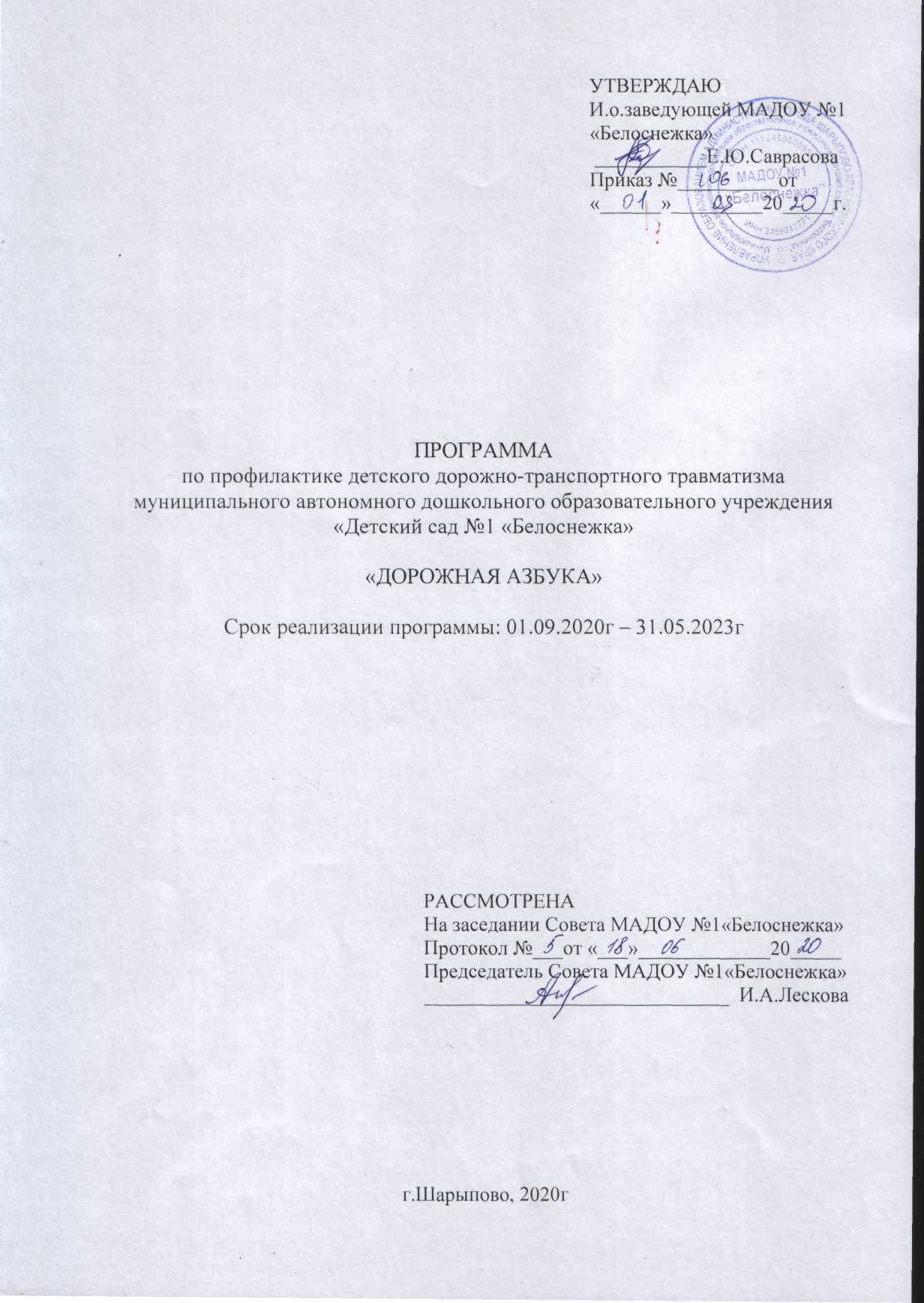 Паспорт программыСодержаниеПояснительная запискаАктуальность и просто жизненная необходимость обучения детей правилам дорожного движения несомненна. Статистика утверждает, что очень часто причиной дорожно-транспортных происшествий являются именно дети. Ежегодно на дорогах городов нашей страны совершаются сотни дорожно-транспортных происшествий, в результате которых десятки детей погибают, сотни получают ранения и травмы. Именно поэтому детский дорожно-транспортный травматизм остается приоритетной проблемой общества, требующей решения, при всеобщем участии и самыми эффективными методами.Особое значение и решение этой проблемы   имеет  заблаговременная и правильная подготовка самых маленьких наших пешеходов – детей, которых уже сейчас за воротами дома подстерегают серьезные трудности. Ребёнок с раннего детства становится участником дорожного движения, остро встаёт проблема его обучения основам безопасного поведения на улицах и дорогах, необходимости сознательного выполнения им требований дорожного движения. Только совместными усилиями воспитателей и родителей, используя их знания, терпение и такт, возможно, научить наших детей навыкам безопасного поведения надорогах. Избежать опасности, лишь обучая детей правилам дорожного движения с самого раннего возраста.Настоящая Программа описывает содержание работы  по ознакомлению детей дошкольного возраста 2-7 лет (ранний возраст, младшая, средняя, старшая, подготовительная группы) с правилами дорожного движения. Программа предполагает систематическую разноплановую работу, использование творческих методов и приемов обучения, и воспитания детей, а также активные формы организации просвещения родителей по данной проблеме. Комплексное решение вопросов, сотрудничество с ГИБДД, в ходе реализации программы способно изменить деятельность дошкольного учреждения, создать условия для привития детям устойчивых навыков безопасного поведения на дороге. Данная система работы послужит справочным материалом для педагогов ДОУ, родителей, позволяющим доступно разъяснять детям Правила дорожного движения. Используемые в ходе работы ситуационные формы обучения, максимальное разнообразие приемов и средств, творческий поиск позволяют:ребенку научиться предвидеть опасные ситуации и правильно их оценивать, создавать модель поведения на дороге;привлечь родителей к осуществлению взаимодействия с дошкольным образовательным учреждением.Основные направления работы по программе:Профилактическое:- обеспечение знаний у детей об окружающей дорожной среде и правил дорожного движения;- решение образовательных задач через совершенствование системы работы по ПДД.Организационное:-  организация развивающей предметно-пространственной среды в МАДОУ (по ПДД);- определение уровней сформированности умений и навыков по ПДД методами педагогической диагностики;-   внедрение современных технологий и методик;- повышение компетентности у родителей, педагоговв области знаний о ПДД с использованием разнообразных методов и приемов.Цель Программы: Создание условий, обеспечивающих формирование у детей дошкольного возраста необходимых умений и навыков по освоению правил дорожного движения.Задачи:- совершенствовать  в МАДОУ систему работы по правилам дорожного движения и безопасному поведению на дороге среди детей, педагогов, родителей;- повысить уровень профессиональной компетентности педагогов в области обучения детей дошкольного возраста правилам дорожного движения;- активизировать профилактическую работу с родителями по соблюдению правил дорожного движения с целью повышения ответственности за безопасность и жизнь детей; - обобщить и расширить знания детей о правилах дорожного движения и по освоению практических навыков безопасного поведения на дорогах; - пополнить развивающую предметно-пространственную среду МАДОУ.Принципы и подходы к формированию ПрограммыЖизненная среда может и должна развивать ребенка, служить фоном и посредником в личностно-развивающем взаимодействии и со взрослыми и с другими детьми. Тактика построения развивающей среды определяется особенностями личностно-ориентированной модели воспитания, нацеленной на содействие становлению ребенка как личности. Вся программа в силу ее особой значимости для охраны жизни и здоровья детей требует соблюдения следующих основных принципов:Принцип преемственности. Каждая новая ступень обучения должна опираться на уже усвоенные знания.Принцип последовательности и  постепенности. Знания по дорожной тематике следует давать постепенно, определенными дозами, без перегрузки, с нарастающим объемом информации.Принцип системности. Начиная с раннего возраста, реализуется содержание программы по всем разделам, работа проводится систематически весь учебный год при гибком распределении содержания программы в течение дня.Принцип интеграции. Программы по ПДД включаются в тематику других занятий: изобразительная деятельность, экологическое и физкультурное воспитание, и также в нерегламентированную деятельность и отдельные режимные моменты, т.е. чтобы программа не была искусственной надстройкой, педагоги ее естественно органично интегрируют в целостный педагогический процесс.Принцип доступности. Материал должен быть изложен в доступной форме. Дети не воспринимают сложную дорожную информацию с детализацией общепринятых определений по ПДД.Принцип наглядности. При обучении дорожной безопасности необходимы наглядные средства: плакаты, макеты дорожных знаков, специальное оборудование для проведения игровых занятий, видеофильмы и т.д. Дети должны сами все увидеть, услышать, потрогать и тем самым реализовать стремление к познанию.Принцип деятельности. Включение ребёнка в игровую, познавательную, поисковую деятельность с целью стимулирования активной жизненной позиции.Принцип развивающего обучения.  Задачей является достижение понимания, осмысления и осознания детьми смысла конкретных безопасных действий на улицах и дорогах. Успешность обучения определяется способностью ребенка самостоятельно объяснить, почему он должен поступить именно так, а не иначе. И как результат – осознанно вести себя в реальных дорожных условиях.Принцип сезонности. Если в зимний период педагоги часто ограничиваются методическими пособиями, то в остальные времена года организовывают экскурсии к проезжей части, катание на велосипедах, самокатах и т.д.Принцип координации деятельности педагогов. Все педагоги планируют работу по ПДД на основе годового плана учреждения, в целяхпоследовательности в раскрытии каждой темы и избежание повторов.Принцип единства воспитания и обучения.  На всех этапах обучения необходимо воспитывать у детей культуру поведения на дорогах, в общественных местах и транспортеПринцип преемственности взаимодействия с воспитанниками в условиях образовательного учреждения и семьи. Основные разделы программы являются достоянием родителей, которые не только продолжают беседы с ребенком на конкретные предложенные педагогом темы, но выступают активными участниками педагогического процесса.Ожидаемые результаты:Образовательный:- Развитие системного подхода к профилактике детского дорожно-транспортного травматизма.- Формирование у детей устойчивого познавательного интереса правилам дорожного движения.- Повышение уровня знаний правил дорожного движения  у детей дошкольного возраста.- Формирование у детей самостоятельности и ответственности при соблюдении безопасного поведения на дорогах:осознанное отношение к вопросам личной безопасности и безопасности окружающих;умение предвидеть возможную опасность, находить способы избегать ее;умение выбрать адекватную модель поведения в различных жизненных ситуациях;умение организовать свою деятельность в соответствии с правилами безопасного для себя и окружающих поведения в «типичных ситуациях»;способность действовать в экстремальных ситуациях в соответствии с усвоенными правилами на дороге;представление о возможных негативных последствиях для других людей своими неосторожными действиями;проявление дисциплинированности, выдержки, самостоятельности в соблюдении правил поведения.- Эффективное взаимодействие с родителями в работе по профилактике дорожно-транспортного травматизма детей, усиление роли семьи в воспитании детей.Воспитательный:- Воспитание в детях грамотных пешеходов.- Воспитание у детей культуры поведения на улице и в транспорте. Социальный:- Развитие отрицательного отношения к нарушениям ПДД.- Формирование сознательного отношения к своим и чужим поступкам.- Установление прочных связей в организации совместной работы с ОГИБДД.Практический:- Пополнение методической базы в МАДОУ по профилактике ДДТТ.- Публикации методических разработок по ПДД («Портфолио» педагогов).- Пополнение развивающей предметно-пространственной среды  МАДОУ.Формы подведения итогов реализации Программы:	Проведение мониторинга уровня знаний, умений, навыков детей по освоению ПДД.Смотр-конкурс центров (уголков) по ПДД.Презентация и публикация методических разработок,  реализованных детско-родительских проектовпо ПДД.Участие педагогов и детей в конкурсах и  олимпиадах по ПДД.Пополнение методической базы МАДОУ и педагогов по профилактике ДДТТ (Методический кабинет МАДОУ, «Портфолио» педагогов).Выстроенная  система совместной работы с ОГИБДД.Программа предполагает систематическую работу по применению современных технологий, творческих форм и методов обучения и воспитания детей по ПДД, обучения и просвещения родителей, педагогов в данной области. Комплексное решение вопросов, сотрудничество с ОГИБДД  в ходе реализации программы способно изменить деятельность МАДОУ и создать условия для развития у детей устойчивых навыков безопасного поведения на дороге. Данная система работы вызовет практический интерес, послужит справочным материалом для педагогов, родителей МАДОУ, помогающим  доступно объяснять детям правила дорожного движения.Реализация программы поможет ребенку приобрести практические навыки безопасного поведения на дорогах,  научиться предвидеть опасные ситуации и правильно их оценивать, создавать модель поведения на дороге; привлечет родителей к осуществлению взаимодействия с МАДОУ.Образовательная  деятельность по  направлениюсоциально-коммуникативногоразвития ребенка (Тематический модуль «Безопасность»)При организации образовательной деятельности понаправлению социально-коммуникативного развития ребенка (Тематический модуль «Безопасность»), необходимо придерживаться принципов Программы. Определяя содержание образовательной деятельности в соответствии с этими принципами, следует принимать во внимание разнообразие интересов и мотивов детей, значительные индивидуальные различия между детьми, неравномерность формирования разных способностей у ребенка, а также особенности социокультурной среды, в которой проживают семьи воспитанников и особенности места расположения МАДОУ.Социально-коммуникативное развитие в данной Программе направлено на обучение основам безопасного поведения на улицах и дорогах, усвоение норм безопасности дорожного движения, необходимости сознательного выполнения требований дорожного движения;развитие общения и взаимодействия ребенка со взрослыми и сверстниками; становление самостоятельности, целенаправленности и саморегуляции собственных действий; развитие социального и эмоционального интеллекта, эмоциональной отзывчивости, сопереживания, формирование готовности к совместной деятельности со сверстниками; формирование основ безопасного поведения на улицах и дорогах.Формы работы с детьми по ознакомлению ПДДОрганизованная деятельность с педагогом:Занятия по ознакомлению с ПДД;Занятия в холле ДОУ «Островок безопасности»;дидактические игры;сюжетно-ролевые игры;игры-экспериментирования и игры-путешествия;игры-драматизации;творческие игры;подвижные игры;чтение художественной литературы с анализом поступков литературных героев;групповые и подгрупповые беседы;рассказывание;проблемные игровые и практические ситуации;ситуационные задачи;«Энциклопедия безопасных ситуаций»;Изготовление книжек-малышек, книги полезных советов;рассматривание плакатов;проектная деятельность;встречи с людьми, чьи профессии связаны с безопасностью;тематические конкурсы, соревнования;Экскурсии с детьми на улицы города;Просмотр обучающих мультфильмов Выставки детского творчества;Конкурсы;Праздники, развлечения по ПДДМинутки безопасного дорожного движения во время режимных моментов;Самостоятельная деятельность детей в режимные моменты:рассматривание иллюстраций, плакатов;сюжетно-ролевые игры;рисование по теме;дидактические игры.Индивидуальная работа с детьми.дидактические игры;индивидуальные  беседыВариативные формыработыпонаправлениям  развития и образования детейпри обученииПДДКонкретное содержание указанных образовательных областей зависит от возрастных и индивидуальных особенностей детей, определяется целями и задачами Программы и  реализуется в различных видах деятельности (общении, игре, познавательно-исследовательской деятельности - как сквозных механизмах развития ребенка)Методы и  технологииреализации   Программы  с учетом возрастных и индивидуальных особенностей воспитанников, специфики их образовательных потребностей и интересов, используемые при обучении детей  ПДД Педагоги нашего учреждения используют  разнообразныеметоды и  технологии обучения детей ПДД.Традиционные:Метод наблюдения и беседы – этоспециально организованное восприятие исследуемого объекта, процесса или явления вестественныхусловияхспоследующимобсуждениеминтересующих вопросов. Он носит разъяснительный, познавательный и определяющий характер.Игровой метод – предполагает использование различных компонентов игровой деятельности в сочетании с другими приёмами: показом, пояснениями, указаниями, вопросами. Ведущая роль принадлежит педагогу, который подбирает игру в соответствии с намеченными целями и задачами, распределяет роли, организует деятельность детей.Наглядный метод –  это  форма  усвоения  знаний,  умений  и  навыков  взависимости от применяемых при обучении наглядных пособий и  технических средств обучения.Практические упражнения –  это  систематическая  отработка  умения  инавыка путем ритмично повторяющихся умственных действий, манипуляций, практических операций в процессе совместной деятельностипедагога и воспитанника или входе специально организованной индивидуальной деятельности. Функция метода направлена как на приобретение знаний, так и на перевод их в плоскость учебных и практических умений и навыков с последующим совершенствованием до репродуктивного и творческого уровня.Инновационные: Здоровьесберегающие технологииТРИЗ технологияТехнология проблемного обучения (Моделирование опасных и безопасных дорожных ситуаций).Технология проектной деятельностиТехнология исследовательской деятельностиЛичностно-ориентированная ИКТ технологииАкции по ПДДМультипликацияМнемотехникаСоциоигровая технология ЛеготехнологияБизиборд технология Палочки КюизенераЛэпбукКейс технология Квест технологияСпособы и направления поддержки детской инициативыВ ФГОС ДО указываетсяна то, что одним из основных принципов дошкольного образования является поддержка детской инициативы в различных видах деятельности, необходимой для создания социальной ситуации развития детей. Что это значит - инициативный ребенок дошкольного возраста? Такое качество, как инициативность, проявляется тогда, когда ребенок самостоятельно делает выбор тематики игровой деятельности, ставит и решает игровые проблемные ситуации.ФГОС ДО отмечает необходимость создания условий для свободного выбора детьми различных видов деятельности, форм совместного взаимодействия и их участников. Детская инициатива является важнейшим показателем детского развития, это способность детей к самостоятельным, активным действиям, развитие коммуникативных способностей детей, позволяющих разрешать конфликтные ситуации со сверстниками, развитие умения детей работать в группе сверстников. Инициативный ребенок стремится к организации различных продуктивных видов самостоятельной деятельности, игр, такой ребенок умеет найти занятие по – желанию, участников по совместной деятельности, заинтересовать других детей, самостоятельно объясняет явления природы и поступки других людей, отличается способностью к принятию собственных решений. У инициативного ребенка ярко проявляются такие отличительные черты, как любознательность, изобретательность, пытливость ума.Выделяют четыре сферы инициативы:коммуникативная инициатива (включенность ребенка во взаимодействие со сверстниками, где развиваются эмпатия, коммуникативная функция речи);творческая инициатива (включенность в сюжетную игру как основную творческую деятельность ребенка, где развиваются воображение, образное мышление);инициатива как целеполагание и волевое усилие (включенность в разные виды продуктивной деятельности – рисование, лепка, конструирование, требующие усилий по преодолению «сопротивления» материала, где развиваются произвольность, планирующая функция речи);познавательная инициатива – любознательность (включенность в экспериментирование, простую познавательно-исследовательскую деятельность, где развиваются способности устанавливать пространственно-временные, причинно-следственные и родовидовые отношения).Направления  и способы поддержки детской инициативы:уважение  индивидуальных вкусов и привычек детей;выбор оптимального уровня нагрузки (в соответствии со способностями и возможностями ребенка так, чтобы он справился с заданием);поощрение (в процессе деятельности: активности, творческого), похвала, подбадривание (правильности осуществляемого ребенком действия, а не его самого);обеспечение благоприятной атмосферы, доброжелательность со стороны педагога, отказ педагога от высказывания оценок и критики в адрес ребенка;положительная оценка (как итогового, так и промежуточного результата);проявление внимания к интересам и потребностям каждого ребенка;косвенная (недирективная) помощь (подсказать желаемое действие, направить и т. д.);личностный пример воспитателя (использование грамотной правильной речи, отношение к собеседнику, настроение и т. д.);отсутствие запрета (на выбор партнера для действия, игры, роли и т. д.);предложение альтернативы (другого способа, варианта действия);создание и своевременное изменение предметно-пространственной развивающей среды с учетом обогащающегося жизненного и игрового опыта детей ( материалы, атрибуты, инвентарь для различных видов деятельности, к которым обеспечен беспрепятственный доступ и т. д.);обеспечение выбора различных форм деятельности: индивидуальной, парной, групповой; сменности игрового материала, художественных произведений (книги, картины, аудио- и видеозаписи), атрибутов к сюжетно-ролевым играм по ПДД.отмечать и приветствовать даже самые минимальные успехи детей;предоставление детям возможности активно задавать вопросы;не критиковать результаты деятельности ребенка и его самого как личность;формировать у детей привычку самостоятельно находить для себя интересные занятия; приучать свободно пользоваться игрушками и пособиями; знакомить детей с группой, другими помещениями и сотрудниками детского сада, территорией участка с целью повышения самостоятельности;поддерживать интерес ребенка к тому, что он рассматривает и наблюдает в разные режимные моменты;устанавливать простые и понятные детям нормы жизни группы, четко исполнять правила поведения всеми детьми;проводить все режимные моменты в эмоционально положительном настроении, избегать ситуации спешки и поторапливания детей;обращаться к детям, с просьбой продемонстрировать свои достижения и научить его добиваться таких же результатов сверстников;поощрять занятия двигательной, игровой, изобразительной, конструктивной деятельностью, выражать одобрение любому результату труда ребенка.создавать в группе положительный психологический микроклимат, в равной мере проявляя любовь и заботу ко всем детям: выражать радость при встрече, использовать ласку и теплое слово для выражения своего отношения к ребенку;поощрять желание создавать что- либо по собственному замыслу; обращать внимание детей на полезность будущего продукта для других или ту радость, которую он доставит кому-то (маме, бабушке, папе, другу);привлекать детей к планированию жизни группы на день и на более отдаленную перспективу, обсуждать совместные проекты.Организуя образовательную работупедагоги ДОУ придерживаются следующих принципов:Вариативности — предоставление ребенку возможности для оптимального самовыражения через осуществление права выбора, самостоятельного выхода из проблемной ситуации.Деятельности — стимулирование детей на активный поиск новых знаний в совместной деятельности с взрослым, в игре и в самостоятельной деятельности.Креативности — создание ситуаций, в которых ребенок может реализовать свой творческий потенциал через совместную и индивидуальную деятельность.Виды деятельности при обучении детей ПДД, стимулирующие детскую инициативу:1. Продуктивные виды деятельности (конструирование, рисование, лепка, аппликация)В процессе продуктивной деятельности у детей формируются такие качества личности, как умственная активность, любознательность, самостоятельность, инициатива, умение проявлять самостоятельность и инициативу в продумывании содержания, подборе изобразительных материалов, использовании разнообразных средств художественной выразительности,   которые являются основными компонентами творческой деятельности. Педагоги помогают  ребенку «оформить» его работу в конечный продукт, например, сделать рамку для рисунков, выставку, повесить на стену грамоты, создать альбом достижений и т.д. 2. Самостоятельная деятельность детей.Воспитатели  создают для детей разнообразную предметно – пространственную развивающую среду в группе, которая должна обеспечивать каждому ребенку познавательную активность, должна соответствовать разнообразным интересам детей и иметь развивающий характер. Также детям предоставляется возможность действовать индивидуально или вместе со сверстниками.3. Групповой сборЭта часть ежедневного распорядка, которая проводится в определенное время, в специально оборудованном месте, где дети самостоятельно планируют и осуществляют выбор деятельности на основе собственных интересов и потребностей в различных центрах.5. Технология проектной деятельностиВ работе с детьми среднего и  старшего  дошкольного возраста  используется технология  проектной деятельности, которая  также актуальна для развития инициативы и самостоятельности у детей, формирования умения делать выбор. Здесь важно быть партнером, помощником детей. «Метод проектов» способствует пониманию детьми необходимости социального приспособления людей друг к другу: умение договариваться, откликаться на чужие идеи, умение сотрудничать, принимать чужую точку зрения.6.  Ритуал планирования самостоятельной деятельностиВо время этого ритуала дети садятся и зарисовывают символами, а некоторые уже пишут, чем бы они хотели заниматься во второй половине дня. Затем, дети свои планы вывешивают на доску и проговаривают, чем они будут заниматься.7.  Проблемное обучениеПри проблемном обучении ребенок систематически включается в поиск решения новых для него вопросов и ситуаций, вызывающих интеллектуальное затруднение, где у него происходит формирование подвижности и вариативности мышления, активизация мыслительной деятельности.Во время проведения таких форм работы с детьми необходимо создавать условия, чтобы дети о многом догадывались самостоятельно, получали от этого удовольствие, самостоятельно включались в игровые ситуации и инициировали их, творчески развивая игровой сюжет, используя знания, полученные из разных источников. Надо тактично сотрудничать с детьми: не стараться всё сразу показывать и объяснять, не давать готовые инструкции, а оказывать недирективную помощь в самостоятельной игре детей, стимулировать их активность в разных видах деятельности.Детская инициатива выражается тогда, когда ребенок становится и инициатором, и исполнителем, и полноправным участником, субъектом социальных отношений.Формы взаимодействия с родителями в работе по профилактике детского дорожно-транспортного травматизма ФГОС ДО отмечает, что воспитательную или образовательную задачу нельзя успешно решить без плодотворного контакта с семьей. Поэтому взаимодействие с родителями воспитанников строится на основе сотрудничества. Организуемая работа с семьей позволяет вовлечь родителей в образовательный процесс и сплачивает семью (многие задания выполняются совместно), нацеливает родителей на необходимость поддержания в ребенке самостоятельности, инициативности, любознательности. Родители вместе с детьми с увлечением изготавливают книжки, оформляют альбомы, плакаты, организуют фотосессии, участвуют в проектной и продуктивной деятельности. Презентуя продукты детского творчества другим детям, родителям, педагогам (оформление выставок по ПДД) взрослые поддерживают чувство гордости ребенка за свой труд и удовлетворение его своими результатами.Совместная деятельность  с родителями  организована в различных традиционных и инновационных формах. Родители  непосредственно вовлечены и в образовательную деятельность, в том числе посредством создания семейных проектов,  ДОУ всегда оказывает поддержку образовательных инициатив семьи.В  нашем детском саду №1 «Белоснежка» педагоги используют инновационную форму организации образовательной деятельности в МАДОУ - Марафон предприимчивости. Данный проект является системой  последовательных образовательных событий, организованных,  как средство формирования предприимчивого мышления детей в соответствии с требованиями ФГОС и образовательной программой МАДОУ.  В ходе Марафона создается предприимчивая среда, в которой дети вместе с родителями проявляют свою находчивость, самостоятельность, инициативу, познавательную активность в различных видах деятельности, учатся принимать решения в нестандартных ситуациях. Данный проект  позволяет сдружить семьи, узнать лучше друг друга, сплотить коллектив родителей и педагогов, выстроить партнерское взаимодействие с социумом.  Традиционные формы взаимодействия с семьей:анкетирование родителей;рекомендации и памятки для родителей;консультации для родителей;обращение к опыту родителей;анализ родителями и педагогами поведения ребенка;обсуждение разных точек зрения;совместные праздники и развлечения.Инновационные: мастер-классы; марафон предприимчивости;игромастер;тренинговые игровые упражнения и задания; ролевое проигрывание ситуаций; акции по ПДД; семейные проекты по изучению ПДД; родительские собрания в нетрадиционной форме.Деятельность по реализации ПрограммыУсловия реализации ПрограммыОбеспеченность методическими материалами и средствами обучения и воспитанияДля реализации практических задач сохранения здоровья и жизни детей, предупреждения дорожно-транспортных происшествий с их участием, существенное значение имеет своевременная и качественная подготовка ребенка к условиям безопасного дорожного движения. Работа по обучению правилам дорожного движения осуществляется как в ходе специально организованной образовательной деятельности, так и в ходе режимных моментов.Содержание образовательной деятельности по формированию основ безопасного поведения на дорогах удетей строится в соответствии с ФГОС ДОс учетом примерной основной общеобразовательной программы «От рождения до школы» под редакцией Н.Е. Вераксы, Т. С. Комаровой, М.А.Васильевой, а также парциальной программы Н.Н.Авдеевой, О.Л.Князевой, Р.Б.Стеркиной «Основы безопасности детей дошкольного возраста». Перспективное  планирование по обучению ПДД и безопасному поведению на дороге (Группа раннего дошкольного возраста с 2 до 3 лет)(Группа младшего дошкольного возраста с 3 до 4 лет) (Группа среднего дошкольного возраста с 4 до 5 лет) (Старший дошкольный возраст с 5 до 6 лет) (Старший дошкольный возраст с 6 до 7 лет)Особенности организации развивающей предметно-пространственной среды МАДОУДля успешной реализации цели и задач Программы,  соблюдая её принципы в соответствии с ФГОС,  необходимо создание соответствующей развивающей среды.При организации центров  дорожной безопасности учитываются  ряд требований к созданию предметно-развивающей среды:безопасность – все оборудование, дидактический материал, пособия, материалы должны отвечать требованиям безопасности;доступность – оборудование и материалы должны быть доступны детям в свободной деятельности;педагогическая целесообразность – наполнение уголка должно быть простым и понятным для дошкольника и отражать реальную картину мира, меняться в соответствии с планом работы.насыщенность среды (соответствие возрастным возможностям детей и содержанию Программы) - представлена в виде дидактических, сюжетно-ролевых игр, пособий;трансформируемость (возможность изменений РППС в зависимости от образовательной ситуации) - например игровой центр по ПДД перестраивается в автомастерскую, автозаправочную станцию, автосалон и др.;полифункциональность (возможность разнообразного использования) - при использовании данных пособий закрепляются знания о видах транспорта, частях дороги, видах пешеходных переходов, развиваются сенсорные эталоны (цвет, форма, величина, представление о пространственных изменениях), речевое развитие.вариативность (разнообразие, периодическая сменяемость игрового материала) - например, повторяются правила поведения на дороге в разное время года, идет сравнение.Образовательное пространство оснащено средствами обучения и воспитания, соответствующими материалами, игровым оборудованием, инвентарем, которые  обеспечивают:игровую, познавательную, исследовательскую и творческую активность всех воспитанников;двигательную активность, в том числе развитие крупной и мелкой моторики;эмоциональное благополучие детей во взаимодействии с предметно-пространственным окружением;возможность самовыражения детей.Перечень оборудования в центрах ПДД на группахПедагогический мониторинг достижения детьми планируемых результатов освоения программыДля выявления уровня усвоения воспитанниками знаний о правилах дорожного движения и умения их практического применения используется диагностическая методика, предложенная Е.И. Шаламовой. Методика носит тестовый характер, процедура ее проведения и система бальной оценки стандартизированы, что позволяет наглядно представить уровень сформированности у детей знаний, умений и навыков по ПДД. Для систематизации работы по обучению детей ПДД выделено 5 блоков (в каждой возрастной группе идет обучение по этим блокам с последующим усложнением):Улица – знакомство с элементами улицы, дороги, безопасными местами для игр, дорожной разметкой, дорожными знаками, работой светофора.Водители – знакомство с правилами поведения водителей, дорожными знаками для водителей.Пешеходы – обучение правилам перехода через дорогу, знакомство с обязанностями пешеходов.Пассажиры – обучение правилам посадки, высадки и движения в различных видах транспорта, элементарными правилами поведения в общественном транспорте, знакомство с обязанностями пассажиров.Инспектор ГИБДД – знакомство с трудом сотрудников ГИБДД, в том числе регулировщика.Определены уровни усвоения знаний и умений по ПДД для каждой возрастной группы.Уровни усвоения ребенком знаний и умений по ПДД(конец года)Шкала оценки знаний ребенком ПДД по блокамПодведение итогов:Для групп раннего возраста ( с 2 до 3 лет) шкала оценивания :0 – 3 балла – низкий уровень4 – 6 баллов – средний уровень7 – 9 баллов – высокий уровень.Для групп с младшего дошкольного возраста до старшего дошкольного возраста:0 – 5 балла – низкий уровень6 – 10 баллов – средний уровень11 – 15 баллов – высокий уровеньНаименование учрежденияМуниципальное  автономное дошкольное образовательное учреждение «Детский сад №1 «Белоснежка»Наименование программыПрограмма по профилактике  детского дорожно-транспортного травматизма«ДОРОЖНАЯ АЗБУКА»Автор программыРабочая группа МАДОУ № 1 «Белоснежка»Нормативно-правовое обеспечение- Конвенция ООН о правах ребенка- Конституция Российской Федерации- Закон об образовании- Правила дорожного движенияЦель программыСоздание условий, обеспечивающих формирование у детей дошкольного возраста необходимых умений и навыков по освоению правил дорожного движения Задачи программы- совершенствовать в МАДОУ систему работы по правилам дорожного движения и безопасному поведению на дороге среди детей, педагогов, родителей;- повысить уровень  профессиональной компетентности педагогов в области обучения детей дошкольного возраста правилам дорожного движения;- активизировать профилактическую работу с родителями по соблюдению правил дорожного движения с целью повышения ответственности за безопасность и жизнь детей; - обобщить и расширить знания детей о правилах дорожного движения и по освоению практических навыков безопасного поведения на дорогах. - пополнить развивающую предметно-пространственную среду МАДОУ.Срок реализации программы3 года:2020-2023ггУчастники программы- Дети младших, средних, старших, подготовительных групп  (218 детей - 100 % от общего количества детей МАДОУ). - Педагоги. - Родители.- Инспекторы ОГИБДД по пропаганде ДДТТЭтапы1 этап – Аналитико-организационный: май-сентябрь 2020 г.2 этап –Основной:Сентябрь – май 2020 -2021уч.г.г. Сентябрь – май 2021-2022уч.г.г.. Сентябрь – декабрь 2022-  2023уч.г. 3 этап – Заключительный:Январь-май 2024г.Ожидаемые результатыОбразовательный:- Развитие системного подхода к профилактике детского дорожно-транспортного травматизма.- Повышение уровня знаний правил дорожного движения  у детей дошкольного возраста.- Формирование у детей самостоятельности и ответственности при соблюдении безопасного поведения на дорогах.- Формирование у детей устойчивого познавательного интереса к правилам дорожного движения.- Эффективное взаимодействие с родителями в работе по профилактике дорожно-транспортного травматизма детей, усиление роли семьи в воспитании детей.Воспитательный:- Воспитание в детях грамотных пешеходов.- Воспитание у детей культуры поведения на улице и в транспорте. Социальный:- Развитие отрицательного отношения к нарушениям ПДД.-Формирование сознательного отношения к своим и чужим поступкам.- Установление прочных связей в организации совместной работы с ОГИБДД.Практический:- Пополнение методической базы  МАДОУ по профилактике ДДТТ (Методический кабинет МАДОУ).- Публикации методических разработок по ПДД («Портфолио» педагогов).-Пополнение развивающей предметно-пространственной среды  МАДОУ.IЦелевой раздел1.1Пояснительная записка51.2.Цели и задачи реализации Программы61.3.Принципы и подходы к формированию Программы61.4.Ожидаемые результаты71.5.Формы подведения итогов реализации программы8IIСодержательный раздел2.1.Образовательная  деятельность по  направлению социально-коммуникативного развития ребенка (Тематический модуль «Безопасность»).82.2.Вариативные формыработыпонаправлениям развития и образования детей при обучении ПДД102.3.Методы и  технологии реализации   Программы  с учетом возрастных и индивидуальных особенностей воспитанников, специфики их образовательных потребностей и интересов, используемые при обучении детей  ПДД112.4.Способы и направления поддержки детской инициативы122.5.Формы взаимодействия с родителями в работе по профилактике детского дорожно-транспортного травматизма;152.6.Деятельность по реализации программы162.6.1.1 этап – Аналитико-организационный: май-сентябрь 2020 г.162.6.2.2. этап – Основной:сентябрь 2020 - май  2023уч.г. - Мероприятия в области нормативно-правового обеспечения МАДОУ- Организация работы с педагогами- Организация работы с детьми- Организация работы с родителями- Совместная работа с ГИБДД172.6.3.3 этап – Заключительный:январь-май 2024г.25IIIОрганизационный раздел3.1.Условия реализации программы263.1.1.Обеспеченность методическими материалами и средствами обучения и воспитания263.1.2.перспективное планирование по обучению ПДД и безопасному поведению на дороге273.1.3.Особенности организации развивающей предметно-пространственной среды МАДОУ413.1.4.Педагогический мониторинг достижения детьми планируемых результатов освоения программы43Задачи образовательной
деятельностиУсловия, необходимые для решения данных задачСоздание условий для развития
положительного отношения ребенка к
себе и другим людямВзрослые создают условия для формирования у ребенка положительного самоощущения;Способствуют развитию у ребенка чувства собственного достоинства, осознанию своих прав и свобод;Способствуют развитию положительного отношения ребенка к окружающим его людям;Создание условий для развития коммуникативной и социальной
компетентностиВзрослые создают различные возможности для приобщения детей к ценностям сотрудничества с другими людьми;Способствуют развитию у детей социальных навыков;Способствуют освоению детьми элементарных правил и норм безопасного поведения;Создание условий для развития
игровой деятельностиВзрослые создают условия для свободной игры детей, поддерживаюттворческую импровизацию в игре;Используют игры и игровые приемы в разных видах деятельности и при выполнении режимных моментов.направления развития и образования детей (далее области)Формы работынаправления развития и образования детей (далее области)для детей дошкольного возраста (2 года - 7 лет)Физическое развитиеФизкультурные занятияУтренняя гимнастикаПодвижные игрыСпортивные и физкультурные досугиСпортивные состязанияСовместная деятельность взрослого и детей тематического характераПроблемная ситуацияРечевое развитиеЧтениеБеседаРассматривание и описаниеРешение проблемных ситуаций.Разговор с детьмиИграПроектная деятельностьСоздание коллекцийИнтегративная деятельностьОбсуждениеРассказИнсценированиеРазучивание стихов, потешек, скороговорок, чистоговорокСитуативный разговор с детьмиСочинение загадокИспользование    различных видов театраПознавательное развитиеСоздание коллекцийПроектная деятельностьИсследовательская деятельностьВиртуальные экскурсииКонструированиеЭкспериментированиеРазвивающая играНаблюдениеПроблемная ситуацияРассказБеседаИнтегративная  деятельностьЭкскурсии Коллекционирование Моделирование Игры с правиламиИнтеллектуальные игры (кроссворды, ребусы, головоломки) Художественно – эстетическоеразвитиеВыставкиВиртуальные экскурсииСоздание макетов, коллекций и ихоформлениеРассматривание Музыкально-дидактическая играЭкспериментирование с красками, методами рисованияИнтегративная деятельностьДвигательный, пластический, танцевальный этюдТворческое заданиеМузыкальная  сюжетная играТеатральные мастерскиеСпособы реализации Программы с учетом возрастных особенностей в различных  видах  деятельности при обучении ребенка ПДД.(ранний:  2-3 года, дошкольный возраст: 3 года - 7 лет)игровая, включая сюжетно-ролевую игру, игру с правилами и другие виды игры;коммуникативная (общение и взаимодействие со взрослыми и сверстниками);познавательно-исследовательская (исследования объектов окружающего мира и экспериментирования с ними);восприятие художественной литературы и фольклора;конструирование из разного материала, включая конструкторы, модули, бумагу, природный и иной материал;изобразительная (рисование, лепка, аппликация);музыкальная (восприятие и понимание смысла музыкальных произведений, пение, музыкально-ритмические движения, игры на детских музыкальных инструментах);двигательная (подвижные игры) МероприятиеОтветственный за мероприятиеОтветственный за мероприятиеУчастникиПериод проведения1 этап – Аналитико-организационный1 этап – Аналитико-организационный1 этап – Аналитико-организационный1 этап – Аналитико-организационный1 этап – Аналитико-организационныйАнализ работы по профилактике детского дорожно-транспортного травматизма в МАДОУ №1 «Белоснежкака» за 2017-2020 уч.г.Зам. зав. по ВМРЗам. зав. по ВМРРабочая группаМай  2020 г.Оценка состояния развивающей предметно-пространственной среды по ПДД в группахЗам. зав. по ВМРЗам. зав. по ВМРВоспитателиМай  2020 г.Разработка программыпо профилактике детского дорожно-транспортного травматизмамуниципального автономного дошкольного образовательного учреждения «Детский сад №1 «Белоснежка» Зам.зав. по ВМРЗам.зав. по ВМРРабочая группаИюнь 2020гИзучение требований к оборудованию площадки по ПДД на территории МАДОУЗам.зав. по ВМРЗам.зав. по ВМРРабочая группаМай  2020 г.Ознакомление педагогов МАДОУ с программой по профилактике детского дорожно-транспортного травматизмаРабочая группа Рабочая группа Педагогисентябрь2020 г.Разработка мониторинга уровня знаний, умений, навыков детей по освоению ПДДЗам.зав. по ВМРЗам.зав. по ВМРРабочая группаИюнь-август, 2020гПодбор методических рекомендаций для педагогических работников по методике проведения работы с детьми по ПДДЗам.зав. по ВМР Рабочая группаЗам.зав. по ВМР Рабочая группаПедагогиИюнь-август, 2020гРодительские собрания на тему «Безопасность детей – в наших руках»Воспитатели средних, старших, подготовительных группВоспитатели средних, старших, подготовительных группРодителисентябрь2020г.Анкетирование родителей  «Правила и безопасность дорожного движения»Воспитатели средних, старших, подготовительных группВоспитатели средних, старших, подготовительных группРодителисентябрь2020 г.Информирование  родительской общественности о результатах подготовительного этапаРабочая группаРабочая группаРодители сентябрь2020 г.2 этап - Основной2 этап - Основной2 этап - Основной2 этап - Основной2 этап - Основной2020-2021 уч.год2020-2021 уч.год2020-2021 уч.год2020-2021 уч.год2020-2021 уч.годМероприятия в области нормативно-правового обеспечения МАДОУМероприятия в области нормативно-правового обеспечения МАДОУМероприятия в области нормативно-правового обеспечения МАДОУМероприятия в области нормативно-правового обеспечения МАДОУМероприятия в области нормативно-правового обеспечения МАДОУИздание приказа о назначении ответственного за проведение работы по формированию транспортной культуры на 2020 – 2021 учебный годЗаведующаяЗаведующаяАвгустРабота с нормативными документами по вопросу профилактики дорожно-транспортного травматизма и обучение детей правилам дорожного движенияЗам зав по ВМРЗам зав по ВМРВ течение годаПроведение целевых инструктажей с сотрудниками по обеспечению безопасности детей на дорогахЗам зав по ВМРЗам зав по ВМРВоспитатели В течение годаОрганизация работы с педагогамиОрганизация работы с педагогамиОрганизация работы с педагогамиОрганизация работы с педагогамиОрганизация работы с педагогамиИспользование оборудованной площадки для изучения  ПДД на территории МАДОУ для детей дошкольного возраста.Зам. зав. по ВМРВоспитателиЗам. зав. по ВМРВоспитателиВоспитатели, родителиИюнь-октябрь 2020 г.Пополнение развивающей предметно-пространственной среды МАДОУЗам. зав. по ВМРВоспитателиЗам. зав. по ВМРВоспитателиДети ВоспитателиродителиВ течение реализации программыОбновление и пополнение учебно-методического комплекса по ПДД в методическом кабинетеЗам. зав. по ВМРЗам. зав. по ВМРВоспитателиСентябрь – октябрь 2020 г.Проведение анкетирования педагогов по работе по профилактике ДДТТЗам. зав. по ВМРЗам. зав. по ВМРВоспитателиСентябрь 2020 г.Пополнение развивающей предметно-пространственной среды в группахЗам. зав. по ВМРЗам. зав. по ВМРВоспитателиВ течение годаПроведение мониторинга уровня знаний, умений, навыков детей по освоению ПДДВоспитатели средних, старших, подготовительных группВоспитатели средних, старших, подготовительных группДети средних, старших, подготовительных группСентябрь 2020 г.Консультации для педагогов:  «Организация занятий по обучению дошкольников безопасному поведению на улицах и дорогах города» «Воспитательная работа с детьми старшего дошкольного возраста по соблюдению правил безопасного поведения на улицах, дорогах и в транспорте»Зам. зав. по ВМРЗам. зав. по ВМРПедагогиОктябрь2020 г.Февраль2021Разработка конспектов, сценариев, музыкальных развлечений, физкультурных досугов по ПДД Музыкальные руководители, инструктор по физической культуре, воспитателиМузыкальные руководители, инструктор по физической культуре, воспитатели-В течение реализации проектаОрганизация работы с детьмиОрганизация работы с детьмиОрганизация работы с детьмиОрганизация работы с детьмиОрганизация работы с детьмиЭкскурсии с детьми на улицы города:-  к регулируемым перекресткам;-  к нерегулируемым перекресткам;-  к дорожным знакам для пешеходов;-  к светофору;-  виды транспорта.Зам. зав. по ВМРИнспектор ГИБДД Воспитатели старших, подготовительных группЗам. зав. по ВМРИнспектор ГИБДД Воспитатели старших, подготовительных группДети старших, подготовительных группВ течение реализации проектаТематическая неделя по ПДД:- Беседы на темы:«Островок безопасности», «Дорога не место для игр», «Переход проезжей части в разное время года»;- Просмотр мультфильмов по теме «Школа юного пешехода»;- Образовательная деятельность на тему «Правила движения выполнять без возражения!»;- Выставка рисунков«В гостях у Светофорчика!»;- Дорожная акция на тему «Пристегнись!»;- Музыкальное развлечение «Дорожные знаки – верные друзья»Проведение игрпо ознакомлению с правилами дорожного движения:- дидактические- подвижные- сюжетно-ролевыеЗам. зав. по ВМРВоспитатели средних, старших, подготовительных группЗам. зав. по ВМРВоспитатели средних, старших, подготовительных группИнспектор ГИБДД,Дети средних, старших, подготовительных групп  Сентябрь 2020 г.Выставка детского творчества по безопасности дорожного движения «Дорога и дети»Воспитатели старших, подготовительных группВоспитатели старших, подготовительных группДети средних, старших и подготовительных группНоябрь 2020 г.Тематическая неделя по ПДД: - Игры-ситуации «Школа пешеходных наук»;- Беседы на темы «Я и дорога», «В мире дорожных знаков», «Ты веселый, звонкий мяч по дороге мчишься вскачь»;- Рассматривание проблемных игровых ситуаций (расшифровка письма от регулировщика, обыгрывание разных дорожных ситуаций);
- Физкультурное развлечение «Если будем мы дружить – безопасней будет жить» о правилах поведения на дорогах; - Конкурс детских рисунков по ПДД «ПДД – мои друзья, это точно знаю я!»(совместная работа детей и родителей)Зам. зав. по ВМРВоспитатели средних, старших, подготовительных группЗам. зав. по ВМРВоспитатели средних, старших, подготовительных группИнспектор ГИБДД,Дети средних, старших, подготовительных групп  Апрель 2021 г.Развлечение «В гостях у Светофора»(по ПДД – на улице)Музыкальные руководители ВоспитателиМузыкальные руководители ВоспитателиДети средних, старших, подготовительных группы  Май 2021 г.Конкурс рисунков на асфальте«Дорожные знаки – наши друзья»Воспитатели средних, старших, подготовительных группВоспитатели средних, старших, подготовительных группДети средних, старших, подготовительных группы  Май 2021 г.Организация работы с родителями Организация работы с родителями Организация работы с родителями Организация работы с родителями Организация работы с родителями Консультации для родителей:«Островок дорожной безопасности»;«О профилактике детского дорожно-транспортного травматизма»Инспектор ГИБДД ВоспитателиИнспектор ГИБДД ВоспитателиРодителиВ течение годаРабота с родителями (законными представителями) по профилактике детского дорожно-транспортного травматизма:- консультации;- памятки;- родительские собрания с приглашением сотрудника ГИБДД (лекция по безопасности дорожного движения).Зам. зав. по ВМР,ВоспитателиЗам. зав. по ВМР,ВоспитателиРодители   В течение года- Консультация для родителей на тему «Безопасность на дороге»; «Где прячется опасность?», «Игра как ведущий метод обучения детей безопасному поведению на улицах»ВоспитателиВоспитателиРодителиВ течение годаВыпуск буклета для родителей на темы:«Ребенка своего люблю, жизнь ему я сберегу», «Стой. Жди. Иди»Рабочая группаРабочая группаРодители Сентябрь2020 г.Обновление информации в уголке по ПДД учреждения и на  сайте МАДОУЗам. зав. по ВМР,ВоспитателиЗам. зав. по ВМР,ВоспитателиРодители1 раз в кварталПривлечение родителей к участию в праздниках, конкурсах, конкурсе детских рисунковВоспитателиВоспитателиРодители В течение годаСовместная работа с ГИБДДСовместная работа с ГИБДДСовместная работа с ГИБДДСовместная работа с ГИБДДСовместная работа с ГИБДДУчастие представителя ГИБДД в общем родительском собрании «Внимание, дети!»Зам. зав. по ВМРИнспектор ГИБДДЗам. зав. по ВМРИнспектор ГИБДДРодителиСентябрь 2020 г.Информирование о состоянии аварийности в городе и районеИнспектор ГИБДДИнспектор ГИБДДРодителиСентябрь 2020 г.Участие представителя ГИБДД в  проведении консультации для родителей «Правила дорожного движения» Зам. зав. по ВМРИнспектор ГИБДДЗам. зав. по ВМРИнспектор ГИБДДРодителиВ течение года Лекция по безопасности дорожного движения с приглашением сотрудника ГИБДДЗам. зав. по ВМРИнспектор ГИБДДЗам. зав. по ВМРИнспектор ГИБДДДети старших, подготовительных группВ течение годаБеседы и занятия по безопасности движения с сотрудниками и дошкольникамиИнспектор ГИБДДИнспектор ГИБДДВоспитатели,родителидети В течение года2021-2022 уч. год2021-2022 уч. год2021-2022 уч. год2021-2022 уч. год2021-2022 уч. годМероприятия в области нормативно-правового обеспечения МАДОУМероприятия в области нормативно-правового обеспечения МАДОУМероприятия в области нормативно-правового обеспечения МАДОУМероприятия в области нормативно-правового обеспечения МАДОУМероприятия в области нормативно-правового обеспечения МАДОУИздание приказа о назначении ответственного за проведение работы по формированию транспортной культуры на 2018 – 2019 учебный годЗаведующаяАвгустРабота с нормативными документами по вопросу профилактики дорожно-транспортного травматизма и обучение детей правилам дорожного движенияЗам зав по ВМРВ течение годаПроведение целевых инструктажей с сотрудниками по обеспечению безопасности детей на дорогахЗам зав по ВМРВоспитатели Воспитатели В течение годаОрганизация работы с педагогамиОрганизация работы с педагогамиОрганизация работы с педагогамиОрганизация работы с педагогамиОрганизация работы с педагогамиОбновление и пополнение учебно-методического комплекса по ПДД в методическом кабинетеЗам. зав. по ВМРВоспитателиВоспитателиСентябрь – октябрь 2021 г.Проведение мониторинга уровня знаний, умений, навыков детей по освоению ПДДВоспитатели младших, старших, подготовительных группДети младших, старших, подготовительных группДети младших, старших, подготовительных группСентябрь 2021 г.Май 2022гПополнение и обновление пособий по обучению детей ПДДВоспитателиВоспитатели, родителиВоспитатели, родителиВ течение годаКонсультация для педагогов:«Использование игр в работе  с детьми старшего дошкольного возраста по соблюдению правил безопасного поведения на улицах, дорогах и в транспорте»«Типичные ошибки при обучении детей ПДД»Зам. зав. по ВМРВоспитателиВоспитателиНоябрь 2021Март 2022Организация работы с детьмиОрганизация работы с детьмиОрганизация работы с детьмиОрганизация работы с детьмиОрганизация работы с детьмиПроведение игр по ознакомлению с правилами дорожного движения:- дидактические- подвижные- сюжетно-ролевыеВоспитателиВоспитатели, детиВоспитатели, детиВ течение годаЕжедневноТематическая неделя по ПДД: - Игры-ситуации «Незнайка на прогулке по городу»;- Беседы на темы о правилах дорожного движения;- Рассматривание проблемных игровых ситуаций (обыгрывание разных дорожных ситуаций);
- Физкультурное развлечение «Неразбериха в городе Дорожных знаков» - Чтение художественно литературы- Просмотр обучающих мультфильмов «Аркадий Паровозов», «Смешарики. Азбука безопасности», «Тетушка Сова. Уроки безопасности» - Конкурс детских рисунков по ПДД «Дорожные знаки»(совместная работа детей и родителей)Зам. зав. по ВМРВоспитатели средних, старших, подготовительных группДети старших, подготовительных группДети старших, подготовительных группСентябрь 2021 г.Развлечение «Как мишка Топтыжка с друзьями учил ПДД»Музыкальный руководитель, инструктор по физической культуреДети старших, подготовительных группДети старших, подготовительных группОктябрь2021Минутки безопасного дорожного движения в холле ДОУ «Островок безопасности»ВоспитателиВоспитатели, детиВоспитатели, детиЕженедельноБеседы с детьми о правилах дорожного движения, о безопасности на дороге: «Правила пешехода», «Моя дорожная грамота», «Опасности на улице и во дворе» и др.ВоспитателиВоспитатели, детиВоспитатели, детиЕжедневноРазвлечение«Знатоки дорожных правил»Музыкальный руководитель, инструктор по физической культуреВоспитатели, детиВоспитатели, детиЯнварь 2022 г.Просмотр обучающих мультфильмов и презентаций по закреплению ПДДВоспитателиВоспитатели, детиВоспитатели, детиВ течение учебного годаОрганизация работы с родителямиОрганизация работы с родителямиОрганизация работы с родителямиОрганизация работы с родителямиОрганизация работы с родителямиГазета для любознательных родителей «Безопасность на дороге»ВоспитателиВоспитатели, родителиВоспитателиВоспитатели, родителиВоспитателиВоспитатели, родителиЕжемесячноДетско-родительский проект по ПДД «Правила дорожные знать каждому положено»Рабочая группаВоспитатели, родители, детиВоспитатели, родители, детиОктябрь 2021г. – апрель 2022 г.Консультация для родителей: «Родители, будьте осмотрительнее!», «Профилактика дорожно-транспортного травматизма»ВоспитателиВоспитатели, родителиВоспитатели, родителиОктябрь 2021 г.,Февраль 2022г.Выставка семейных рисунков «Мы за безопасное движение»ВоспитателиДети, родителиДети, родителиНоябрь 2021 г.Буклеты для родителей «Воспитываем грамотного пешехода»Творческая группаВоспитатели, родителиВоспитатели, родителиМарт2022 г.Выставка рисунков и фото в группах «Мы соблюдаем ПДД – соблюдай и ты!»Руководитель изостудииВоспитатели, дети, родителиВоспитатели, дети, родителиАпрель2022Совместная работа с ГИБДДСовместная работа с ГИБДДСовместная работа с ГИБДДСовместная работа с ГИБДДСовместная работа с ГИБДДУчастие представителя ГИБДД в общем родительском собрании «Соблюдай ПДД»Зам. зав. по ВМРИнспектор ГИБДДРодителиРодителиСентябрь 2021 г.Информирование о состоянии аварийности в городе и районеИнспектор ГИБДДРодителиРодителиСентябрь 2022 г.Участие представителя ГИБДД  в   проведении консультации для родителей «Безопасность детей - забота взрослых» Зам. зав. по ВМРИнспектор ГИБДДРодителиРодителиВ течение года Лекция по безопасности дорожного движения с приглашением сотрудника ГИБДДЗам. зав. по ВМРИнспектор ГИБДДДети старших, подготовительных группДети старших, подготовительных группВ течение годаБеседы и занятия по безопасности движения с сотрудниками и дошкольникамиИнспектор ГИБДДВоспитатели,родители,детиВоспитатели,родители,дети1 раз в квартал2022-2023 уч. год2022-2023 уч. год2022-2023 уч. год2022-2023 уч. год2022-2023 уч. годМероприятия в области нормативно-правового обеспечения МАДОУМероприятия в области нормативно-правового обеспечения МАДОУМероприятия в области нормативно-правового обеспечения МАДОУМероприятия в области нормативно-правового обеспечения МАДОУМероприятия в области нормативно-правового обеспечения МАДОУИздание приказа о назначении ответственного за проведение работы по формированию транспортной культуры на 2019 – 2020 учебный годЗаведующаяАвгустРабота с нормативными документами по вопросу профилактики дорожно-транспортного травматизма и обучение детей правилам дорожного движенияЗам зав по ВМРВ течение годаПроведение целевых инструктажей с сотрудниками по обеспечению безопасности детей на дорогахЗам зав по ВМРВоспитатели Воспитатели В течение годаОрганизация работы с педагогамиОрганизация работы с педагогамиОрганизация работы с педагогамиОрганизация работы с педагогамиОрганизация работы с педагогамиПополнение и обновление пособий по обучению детей ПДДВоспитателиВоспитатели, родителиВоспитатели, родителиВ течение годаПроведение мониторинга уровня знаний, умений, навыков детей по освоению ПДДВоспитатели младших, средних и  подготовительных группДетимладших, средних и  подготовительных группДетимладших, средних и  подготовительных группОктябрь 2022, апрель 2023Разработка творческих проектов по «Изучению правил дорожного движения»Творческая группаВоспитатели, детиВоспитатели, детиВ течение учебного годаГазета для любознательных родителей «Безопасность на дороге»ВоспитателиВоспитатели, родителиВоспитатели, родителиЕжемесячноКонсультация для педагогов:«Просвещение родителей по вопросам обучения детей правилам дорожного движения»Зам зав по ВМРВоспитатели, родителиВоспитатели, родителиОктябрь 2022Организация марафона предприимчивости «Дорожная Азбука»Зам. зав. по ВМРВоспитателиВоспитателиНоябрь 2022Консультации для педагогов: «Взаимодействие с родителями по обучению дошкольников ПДД»;«Построение системы работы по изучению дошкольников ПДД»; - «Использование инновационных технологий в работе с детьми по изучению ПДД» -  «Обучение детей ПДД посредством виртуальной экскурсии»; - «Детский проект по ознакомлению детей с ПДД»; - Зам. зав. по ВМРВоспитатели ВоспитателиВоспитателиЯнварь 2023Март 2023Организация работы с детьмиОрганизация работы с детьмиОрганизация работы с детьмиОрганизация работы с детьмиОрганизация работы с детьмиПроведение игр по ознакомлению с правилами дорожного движения:- дидактические- подвижные- сюжетно-ролевыеВоспитателиВоспитатели, детиВоспитатели, детиВ течение года,ежедневноМинутки безопасного дорожного движенияВоспитателиВоспитатели, детиВоспитатели, детиЕженедельноПросмотр обучающих мультфильмов и презентаций по закреплению ПДДВоспитателиВоспитатели, детиВоспитатели, детиЕженедельноИгры-ситуации «Школа пешеходных наук»Воспитатели старших, подготовительных группДетиДетиВ течение годаУчастие детей в конкурсах и акциях по безопасности дорожного движенияВоспитателиВоспитатели, дети, родителиВоспитатели, дети, родителиВ течение годаПроведение музыкально-спортивного праздник «Весельчак и светофор» на улице с участием сотрудников ГИБДДЗам зав по ВМРИнспектор ГИБДД,Воспитатели, дети Инспектор ГИБДД,Воспитатели, дети Сентябрь 2022Тематическая неделя по ПДД: - Игры-ситуации «Мы - пешеходы»;- Беседы на темы о правилах дорожного движения «Азбука пешехода», «Правила дорожные знать каждому положено»;- Рассматривание проблемных игровых ситуаций (обыгрывание разных дорожных ситуаций);
- Физкультурное развлечение «Знатоки дорожных знаков»  - Конкурс детских рисунков по ПДД «О правилах движения всем без исключения»(совместная работа детей и родителей)Зам. зав. по ВМРВоспитатели средних, старших, подготовительных группДети старших, подготовительных группДети старших, подготовительных группСентябрь 2022 г.Проведение марафона предприимчивости «Дорожная Азбука»Зам. зав. по ВМРВоспитатели, дети, родителиВоспитатели, дети, родителиНоябрь 2022Организация и проведение недели зимних игр и забав «Скользкие дорожки»Инструктор по физической культуреВоспитатели, детиВоспитатели, детиЯнварь 2023Открытый просмотр ООД по изучению правил дорожного движения в средней и подготовительной группахЗам. зав. по ВМРВоспитатели, детиВоспитатели, детиФевраль 2023Беседы с детьми о правилах дорожного движения, о безопасности на дороге: «Азбука пешехода», «Всем ребятам надо знать, как по улице шагать»,  «Зачем нужны дорожные знаки» и др.ВоспитателиВоспитатели, детиВоспитатели, детиМарт2023Конкурс детских рисунков по ПДД в группах «Безопасные дороги детям»ВоспитателиВоспитатели, дети, родителиВоспитатели, дети, родителиМай2023Организация работы с родителямиОрганизация работы с родителямиОрганизация работы с родителямиОрганизация работы с родителямиОрганизация работы с родителямиОформление папок-передвижек для родителей: - «Дети и дорога»- «Фликеры на одежде» - «Как правильно перевозить детей в автомобиле»ВоспитателиВоспитателиВоспитателиВ течение годаУчастие в марафоне предприимчивости «Дорожная Азбука»Воспитатели Дети, родителиподготовительных групп Дети, родителиподготовительных группНоябрь 2022Акция «Автокресло - детям»ВоспитателиДети, родителиподготовительных группДети, родителиподготовительных группНоябрь 2022Проведение родительского собрания: «Игромастер. Инновационные технологии в ознакомлении детей с ПДД»ВоспитателиВоспитатели, родителиВоспитатели, родителиДекабрь 2022Тематическая выставка: «Дидактические игры по безопасности дорожного движения»ВоспитателиРодителиРодителиЯнварь 2023Выставка рисунков и фото «Мы соблюдаем ПДД»ВоспитателиДети, родителиДети, родителиМарт 2023Привлечение родителей к разработке схем безопасных маршрутов движения детей «Детский сад – дом – детский сад»Воспитатели подготовительных группВоспитатели подготовительных групп, родителиВоспитатели подготовительных групп, родителиАпрель 2023Привлечение родителей к участию в мероприятиях по предупреждению ДДТТ ВоспитателиВоспитатели, родители, детиВоспитатели, родители, детиВ течение учебного годаСовместная работа с ГИБДДСовместная работа с ГИБДДСовместная работа с ГИБДДСовместная работа с ГИБДДСовместная работа с ГИБДДУчастие представителя ГИБДД в общем родительском собрании «Профилактика ДДТТ»Зам. зав. по ВМРИнспектор ГИБДДРодителиРодителиСентябрь 2022 г.Информирование о состоянии аварийности в городе и районеИнспектор ГИБДДРодителиРодителиСентябрь 2022 г.Акция «Пристегни самое дорогое»Зам. зав. по ВМРИнспектор ГИБДДВоспитатели, дети, родителиВоспитатели, дети, родителиСентябрь 2022 г.Акция «Шагающий автобус»Зам. зав. по ВМРИнспектор ГИБДДВоспитатели и дети подготовительных группВоспитатели и дети подготовительных группОктябрь 2022 г.Всероссийская акция «Безопасность детства»Зам. зав. по ВМРИнспектор ГИБДДВоспитатели и дети подготовительных группВоспитатели и дети подготовительных группДекабрь 2022 г.Участие представителя ГИБДД  в   проведении консультации для родителей «Влияние на безопасность детей поведения родителей» Зам. зав. по ВМРИнспектор ГИБДДРодителиРодителиВ течение года Лекция по безопасности дорожного движения с приглашением сотрудника ГИБДДЗам. зав. по ВМРИнспектор ГИБДДДети старших, подготовительных группДети старших, подготовительных группВ течение годаБеседы и занятия по безопасности движения с сотрудниками и дошкольникамиИнспектор ГИБДДВоспитатели,родители,детиВоспитатели,родители,дети1 раз в квартал3 этап - Заключительный3 этап - Заключительный3 этап - Заключительный3 этап - Заключительный3 этап - Заключительный Смотр-конкурс центров (уголков) по ПДД Рабочая группаРабочая группаВоспитатели всех группЯнварь Май 2023г.Проведение мониторинга уровня знаний, умений, навыков детей по освоению ПДДВоспитатели младших,  средних, подготовительных группВоспитатели младших,  средних, подготовительных группДети младших,  средних, подготовительных группЯнварь, май 2023г.Презентация реализованных детско-родительских проектов по ПДД.Рабочая группаРабочая группаВоспитатели, родителиМай 2023г.Методическое  обеспечение образовательной области	«Социально-коммуникативное развитие»Методическое  обеспечение образовательной области	«Социально-коммуникативное развитие»Тематический модуль «Безопасность»Тематический модуль «Безопасность»Парциальная  программа Н.Н.Авдеевой, О.Л.Князевой, Р.Б.Стеркиной «Основы безопасности детей дошкольного возраста» СПб.: ООО Издательство Детство-Пресс, 2015. – 144 с.1. И.Ю. Бордачёва. Безопасность на дороге..2.Плакаты для оформления родительского уголка.3. И.Ю. Бордачёва. Дорожные знаки. Для занятий с детьми 4-7 лет.4. Правила маленького пешехода. 5. Как вести себя в чрезвычайных ситуациях.6. Уроки безопасности. Гигиена и здоровье. 7. Занятия по правилам дорожного движения. Н.А. Извекова, А.Ф. Медведева и др.8. В.А. Шипунова «Безопасность на дороге. Сложные ситуации» 2014г.9. С.Ю. Волков «Правила дорожного движения» 2014г.10.  К.Ю. Белая. Формирование основ безопасности у дошкольниковю Для занятий с детьми 2-7 лет. – М.: Мозаика – Синтез, 2017. – 64 с. (2 экземпляра)11.Правила дорожного движения: система обучения дошкольников/ авт. – сост. Т. Г. Кобзева. – Волгоград: Учитель, 2011. – 219 с.12.Т.Ф.Саулина Знакомим дошкольников с правилами дорожного движения: Для занятий сМозаика – Синтез, 2017. – 112 с.13. Шорыгина Т.А. Беседы о правилах дорожного движения с детьми 5-8 лет. – М.: ТЦ Сфера, 2016. – 80 с.14.Наглядно-дидактическое пособие «Правила маленького пешехода»15.Наглядно-дидактическое пособие «Уроки безопасности»16.Наглядно-дидактическое пособие «Рабочие машины»17.Наглядно-дидактическое пособие «Что такое «хорошо» и что такое «плохо»»МесяцНеделяТемаОбразовательная область (ФГОС)Вид детской деятельности (ФГОС)Содержание деятельности Январь2«Знакомство с улицей»Социально-коммуникативное развитиеИгроваяПознавательно-исследовательская Коммуникативная   Беседа «Улица города».   Д/и «Построить улицу, отделить строительным материалом проезжую часть и тротуар».Январь3«Знакомство с улицей»Познавательное развитиеИгроваяПознавательно-исследовательская Коммуникативная   Д/и «Где мы гуляем?»   Игровая ситуация «Правильно ли поступает мишка» (стоит на проезжей части улицы, построенной из строительного материала).Январь4«Знакомство с улицей»РечевоеВосприятие худ.лит-ры и фольклора   Чтение стихотворения А. Богданович «Пешеходу – малышу».Февраль1«Для чего нужны машины?»Социально-коммуникативное развитиеИгроваяПознавательно-исследовательская Коммуникативная   Беседа «Транспорт».   Игры детей с машинками.Февраль2«Для чего нужны машины?»Познавательное развитиеИгроваяПознавательно-исследовательскаяКоммуникативная   Д/и «Собери целое» (составлять предмет из 2-4 частей).   Конструирование «Широкая дорога».Февраль3«Для чего нужны машины?»Речевое развитиеВосприятие худ.лит-ры и фольклора   Чтение сказки В. Клименко «Запасное колесо».Февраль4«Для чего нужны машины?»Физическое развитиеДвигательнаяИгроваяП/и «Воробушки и автомобиль».Март1«Что такое светофор?»Социально-коммуникативное развитиеИгроваяПознавательно-исследовательская Коммуникативная   Рассматривание макета светофора.   Игра-имитация «Я – светофор».   Ролевая игра «Автомобили и светофор».Март2«Что такое светофор?»Познавательное развитиеИгроваяПознавательно-исследовательскаяКоммуникативная   Игровая ситуация «К куклам в гости».   Д/и «Собери светофор».Март3«Что такое светофор?»Речевое развитиеХудожественно-эстетическое развитиеВосприятие худ.лит-ры и фольклораИзобразительная   Чтение М. Дружининой «Умный светофор» (отрывок).   Аппликация «Светофор».Март4«Что такое светофор?»Физическое развитиеДвигательнаяИгроваяП/и «Умелый пешеход».Апрель1«Мы пешеходы»Познавательное развитиеХудожественно-эстетическое развитиеИгроваяПознавательно-исследовательская КоммуникативнаяИзобразительная   Целевая прогулка по участку.   Беседа «Пешеходы ходят по тротуару».    С/р игра «Улица».     Рисование «Пешеходная дорожка».Апрель2«Мы пешеходы»Познавательное развитиеИгроваяПознавательно-исследовательская Коммуникативная   Конструирование «Улица» (широкая и узкая полосы: проезжая часть и тротуар)   Игровая ситуация «Кукла идет в гости» (идет по тротуару, переходит проезжую часть по «зебре»)Апрель3«Мы пешеходы»Познавательное развитиеРечевое развитиеИгроваяПознавательно-исследовательская КоммуникативнаяВосприятие худ.лит-ры и фольклора   Беседа «Дети на тротуаре».   Чтение Р. Баблоян «Самый лучший переход»      Д/и «Кто где ездит и идет».Апрель4«Мы пешеходы»Физическое развитиеДвигательнаяИгроваяП/и «Воробушки и автомобиль».Май2«Игры и упражнения на развитие представлений об окружающем» Познавательное развитиеИгроваяПознавательно-исследовательская КоммуникативнаяБеседа «Можно - нельзя».   Д/и «Отремонтируй машину», «Принеси грузовую машину», «Положи кубики в кузов».Май3«Игры и упражнения на развитие представлений об окружающем» Социально-коммуникативное развитиеИгроваяПознавательно-исследовательскаяКоммуникативная   Игровая ситуация «Кукла Даша едет в автобусе».      С/р игра «Улица».Май4«Игры и упражнения на развитие представлений об окружающем» Художественно-эстетическое развитиеИзобразительная   Рисование «Улица».МесяцНеделяТемаОбразовательная область (ФГОС)Вид детской деятельности (ФГОС)Содержание деятельности Сентябрь1«Какой бывает транспорт»Социально-коммуникативное развитиеХудожественно-эстетическое развитиеИгроваяПознавательно-исследовательскаяКоммуникативнаяИзобразительная   Ситуация общения «Что я знаю о грузовом автомобиле».   С/р игра «Гаражи и автомобили».   Рисование «Отремонтируйте машине колеса».Сентябрь2«Какой бывает транспорт»Познавательное развитиеИгроваяПознавательно-исследовательскаяКоммуникативная   Д/и «Угадай-ка, чем повезешь?»   Конструирование «Гаражи для машин».Сентябрь3«Какой бывает транспорт»Познавательное развитиеРечевое развитиеВосприятие худ.лит-ры и фольклораИгроваяПознавательно-исследовательскаяКоммуникативная   Чтение В.И. Марясовой «Легковой автомобиль».   Д/и «Красный и зеленый».Сентябрь4Социально-коммуникативное развитиеФизическое развитиеИгроваяПознавательно-исследовательскаяКоммуникативнаяДвигательная   С/д игра «Шофер». П/и «Цветные автомобили».Октябрь1«Знакомство с улицей»Речевое развитиеИгроваяПознавательно-исследовательскаяКоммуникативная   Беседа «Что для чего».   Рассматривание иллюстраций «Улица».Октябрь2«Знакомство с улицей»Познавательное развитиеИгроваяПознавательно-исследовательскаяКоммуникативная   Игровые ситуации «Постройка улицы».   Конструирование «Широкая и узкая дорожки».Октябрь3«Знакомство с улицей»Речевое развитиеВосприятие худ.лит-ры и фольклораЧтение С. Михалкова «Бездельник – светофор».Октябрь4«Знакомство с улицей»Физическое развитиеДвигательнаяИгроваяП/и «Птицы и автомобиль».П/и «Автомобили – пешеходы».Ноябрь1«Три сигнала светофора»Социально-коммуникативное развитиеИгроваяПознавательно-исследовательскаяКоммуникативная   Ситуация – общения «Мой друг – светофор».   Д/и «Собери светофор».Ноябрь2«Три сигнала светофора»Познавательное развитиеХудожественно-эстетическое развитиеИгроваяПознавательно-исследовательскаяКоммуникативнаяМузыкальная   Конструирование «Светофор».   Д/и «Правильно, неправильно».   Игры с музыкальными инструментами «Как звучит транспорт».Ноябрь3«Три сигнала светофора»Социально-коммуникативноеРечевое развитиеВосприятие худ.лит-ры и фольклораИгроваяКоммуникативная   Чтение С. Михалков «Светофор».   С/д игра «Красный, зеленый».Ноябрь4«Три сигнала светофора»Физическое развитиеДвигательнаяИгроваяП/и «Такси».Декабрь1«Грамотный пешеход»Социально-коммуникативное развитиеИгроваяПознавательно-исследовательскаяКоммуникативная   Беседа «Пешеходный переход».   Рассматривание иллюстраций «Зимняя прогулка».Декабрь2«Грамотный пешеход»Познавательное развитиеИгроваяПознавательно-исследовательскаяКоммуникативная   Конструирование «Собери знак» (пешеходный переход).   Д/и «Дети на прогулке».Декабрь3«Грамотный пешеход»Речевое развитиеВосприятие худ.лит-ры и фольклора   Чтение В. Трофимов «Азбука маленького пешехода».   Заучивание стихов о светофоре».Декабрь4«Грамотный пешеход»Социально-коммуникативное развитие Художественно-эстетическое развитиеМузыкальнаяИгроваяПознавательно-исследовательскаяКоммуникативная   Игра-имитация «Я – машина» с музыкальным сопровождением.   Ситуация общения «Как мы играем на улице зимой».Январь2«Как транспорт людям помогает» Социально-коммуникативное развитиеФизическое развитиеИгроваяПознавательно-исследовательскаяКоммуникативнаяДвигательная   Рассматривание пожарной машины.   Ситуация общения «Какие бывают машины».П/и «Цветные автомобили».Январь3«Как транспорт людям помогает» Познавательное развитиеХудожественно-эстетическое развитиеИгроваяПознавательно-исследовательскаяКоммуникативнаяМузыкальная   Конструирование «Автобус», «Автобусная остановка».   Игровая ситуация «Едем в гости к бабушке на автобусе» (поведение в транспорте).   Слушание «Как звучит транспорт».Январь4«Как транспорт людям помогает» Художественно-эстетическое развитиеИзобразительная   Рисование «Автобус».Февраль1«Осторожно, зимняя дорога»Социально-коммуникативное развитиеРечевое развитиеИгроваяПознавательно-исследовательскаяКоммуникативная   Рассматривание картин, изображающих дорожное движение в зимний период.   С/р игра «Шофер».Февраль2«Осторожно, зимняя дорога»Познавательное развитиеИгроваяПознавательно-исследовательскаяКоммуникативная   Игровая ситуация «Выставка машин».Февраль3«Осторожно, зимняя дорога»Физическое развитиеСоциально-коммуникативное развитиеИгроваяДвигательнаяП/и «Воробушки и автомобили».   Ситуация общения «Куда едут машины».   Игра-имитация «Я – машина».Февраль4«Осторожно, зимняя дорога»Художественно-эстетическое развитиеРечевое развитиеИгроваяПознавательно-исследовательскаяКоммуникативнаяИзобразительнаяВосприятие худ.лит-ры и фольклора   Аппликация «Почини машину».   Чтение К. Чуковский «Айболит» (отрывок).Март1«Помощники на дороге»Социально-коммуникативное развитиеИгроваяПознавательно-исследовательскаяКоммуникативная   Беседа о знаке «Пункт питания».   С/р игра «Поликлиника».   Игра – имитация «Я – пешеход», «Я – водитель».Март2«Помощники на дороге»Познавательное развитиеИгроваяПознавательно-исследовательскаяКоммуникативная   Конструирование «Мишка идет по улице».   Д/и «Собери знак».Март3«Помощники на дороге»Речевое развитиеВосприятие худ.лит-ры и фольклора   Чтение стихотворений о дорожных знаках.   Беседа «Знак «Пункт первой медицинской помощи».Март4«Помощники на дороге»Социально-коммуникативное развитиеФизическое развитиеИгроваяПознавательно-исследовательскаяКоммуникативнаяДвигательнаяП/и «Воробышки и автомобиль».   Д/и и упражнения «Научим зайчика переходить через дорогу».Апрель1«Путешествие по городу»Социально-коммуникативное развитиеИгроваяПознавательно-исследовательскаяКоммуникативная   Ситуация общения «Расскажи, что видел на улице».   Рассматривание фотоальбома «Улицы нашего города».Апрель2«Путешествие по городу»Социально-коммуникативное развитиеФизическое развитиеИгроваяПознавательно-исследовательскаяКоммуникативнаяДвигательная   Игровая ситуация «Зайка переходит через дорогу».П/и «Автомобили».Апрель3«Путешествие по городу»Познавательное развитиеХудожественно-эстетическое развитиеИгроваяПознавательно-исследовательскаяКоммуникативнаяИзобразительная   Д/и «Собери светофор».   Рисование «Светофор».Апрель4«Путешествие по городу»Речевое развитиеИгроваяПознавательно-исследовательскаяКоммуникативнаяВосприятие худ.лит-ры и фольклора   Беседа по иллюстрациям к произведению В. Трофимова «Азбука маленького пешехода».   Д/и «Собери знак».Май2«Осторожнодорога»Социально-коммуникативное развитиеХудожественно-эстетическое развитиеРечевое развитиеИгроваяПознавательно-исследовательскаяКоммуникативнаяИзобразительнаяВосприятие худ.лит-ры и фольклора   Ситуация общения «Как я переходила улицу».   Рисование знака «Пешеходный переход».   Чтение А. Пятикоп «Здравствуй, светофор!»Май3«Осторожнодорога»Познавательное развитиеКоммуникативнаяИгроваяПознавательно-исследовательская   Д/и и упражнения «Улица».   Д/и «Угадай, на чем повезем».   Игровые ситуации «Откуда может пояаиться машина», «Далеко – близко».Май4«Осторожнодорога»Социально-коммуникативное развитиеИгроваяПознавательно-исследовательскаяКоммуникативнаяД/и и упражнения «Отвезем мишке кубики».С/д игра «Транспорт» (моделирование дорожных ситуаций).   МесяцНеделяТемаОбразовательная область (ФГОС)Вид детской деятельности (ФГОС)Содержание деятельности Сентябрь1«Знакомство с улицей города»Познавательное развитиеСоциально-коммуникативное развитиеИгроваяПознавательно-исследовательскаяКоммуникативная   Беседа «Мы на улице».   Рассматривание дорожных знаков.   С/р игра «Улица».Сентябрь2«Знакомство с улицей города»Познавательное развитиеРечевое развитиеИгроваяПознавательно-исследовательскаяКоммуникативнаяВосприятие худ.лит-ры и фольклора   Д/и «Что такое улица?»   Конструирование «Дороги и мосты».   Чтение Л. Новогрудский «Движется – не движется».Сентябрь3«Знакомство с улицей города»Речевое развитиеСоциально-коммуникативное развитиеВосприятие худ.лит-ры и фольклораИгроваяПознавательно-исследовательскаяКоммуникативная   Чтение Н. Калинина «Как ребята переходили улицу».   Игровые ситуации «Чего не хватает на перекрестке?»Сентябрь4Художественно-эстетическое развитиеИзобразительная   Выставка детских рисунков «Моя улица».Октябрь1«Наш друг светофор»Познавательное развитиеРечевое развитиеХудожественно-эстетическое развитиеИгроваяПознавательно-исследовательскаяКоммуникативнаяИзобразительная   Виртуальная экскурсия «Светофор».   Беседа «Это опасно».   Загадки о светофоре.   Аппликация «Светофор».Октябрь2«Наш друг светофор»Социально-коммуникативное развитиеПознавательное развитиеИгроваяПознавательно-исследовательскаяКоммуникативная   Игровая ситуация «Один на улице».   С/р игра «Машины и пешеходы».   Д/и «Светофор».Октябрь3«Наш друг светофор»Социально-коммуникативное развитиеХудожественно-эстетическое развитиеИгроваяПознавательно-исследовательскаяКоммуникативнаяИзобразительная   Театрализованная игра «Приключения светофорика».   Рисование «Разноцветныйсветофорик».Октябрь4«Наш друг светофор»Речевое развитиеФизическое развитиеВосприятие худ.лит-ры и фольклораИгроваяДвигательная   Чтение В. Суслов «Его сигнал для всех закон», А. Усачев «Домик у перехода».П/и «Цветные автомобили».Ноябрь1«Дорожные знаки»Познавательное развитиеИгроваяПознавательно-исследовательская Коммуникативная   Беседа «Опасность около стоящих машин».   Н/п игры «Дорожные знаки», «Разноцветное шоссе».Ноябрь2«Дорожные знаки»Речевое развитиеВосприятие худ.лит-ры и фольклора   Чтение про транспорт В.И. Мирясовой.Ноябрь3«Дорожные знаки»Социально-коммуникативное развитиеИгроваяПознавательно-исследовательская Коммуникативная   Театрализованная игра «В гостях у Светофорика».   Игра – имитация «Как правильно перейти проезжую часть».Ноябрь4«Дорожные знаки»Познавательное развитиеИгроваяПознавательно-исследовательская Коммуникативная   Д/и «Собери знаки», «Подбери по цвету».Декабрь1«Поведение в транспорте»Познавательное развитиеИгроваяПознавательно-исследовательская Коммуникативная   Беседа «Кто должен заходить первым в транспорт».   Д/и «Транспорт».Декабрь2«Поведение в транспорте»Познавательное развитиеИгроваяПознавательно-исследовательская Коммуникативная   Конструирование «Транспорт на улице».   Д/и «Собери знаки».Декабрь3«Поведение в транспорте»Речевое развитиеСоциально-коммуникативное развитиеВосприятие худ.лит-ры и фольклораИгроваяКоммуникативная   Чтение А. Шалобаев «Посмотри налево, посмотри направо».    Отгадывание загадок «О видах транспорта».   Режиссерская игра « Мы едем, едем, едем…»Декабрь4«Поведение в транспорте»Художественно-эстетическое развитие Социально-коммуникативное развитиеИгроваяПознавательно-исследовательская КоммуникативнаяИзобразительная   Рисование «Грузовой автомобиль».   Беседа «Как выходить из автобуса».   С/р игра «Автобус».Январь2«Осторожно гололед»Познавательное развитиеКоммуникативнаяИгроваяПознавательно-исследовательская   Рассматривание картин, изображающих дорожное движение в зимний период.   Д/и «Говорящие дорожные знаки».   Просмотр тематических мультфильмов.Январь3«Осторожно гололед»Познавательное развитиеИгроваяПознавательно-исследовательская Коммуникативная   Игровая ситуация «Если я потерялся».   Д/и «Расположи правильно дорожные знаки».   Январь4«Осторожно гололед»Речевое развитиеХудожественно-эстетическое развитиеФизическое развитиеВосприятие худ.лит-ры и фольклораИзобразительнаяИгровая Двигательная   Чтение В. Кожевникова «Светофор».   Рисование «По дороге с мамой».  Катание на ледяной горке. Февраль1«Осторожно перекресток»Познавательное развитиеСоциально-коммуникативное развитиеИгроваяПознавательно-исследовательская Коммуникативная   Целевая прогулка к перекрестку (виртуальная экскурсия).   Беседа «Разные виды перекрестков».   С/р игра «Автомобили и светофор».Февраль2«Осторожно перекресток»Познавательное развитиеИгроваяПознавательно-исследовательскаяКоммуникативная   Игра «Кто самый грамотный пешеход».   Развлечение «На лесном перекрестке».Февраль3«Осторожно перекресток»Речевое развитиеВосприятие худ.лит-ры и фольклора   Чтение В. Головко «Правила движения».Февраль4«Осторожно перекресток»Социально-коммуникативноеразвитиеХудожественно-эстетическое развитиеИгроваяПознавательно-исследовательская КоммуникативнаяИзобразительная   Режиссерская игра «Приключения Светофорика на перекрестке».   Коллективная творческая работа «Дорога и тротуар».Март1«Три цвета светофора»Познавательное развитие Социально-коммуникативное развитиеИгроваяПознавательно-исследовательская Коммуникативная   Знакомство со знаком «Двустороннее движение».   С/р игра «Улица».Март2«Три цвета светофора»Познавательное развитиеИгроваяПознавательно-исследовательская Коммуникативная   Игровые ситуации «Движение пешехода» (макет проезжей части).   Конструирование из бумаги и природного материала «Светофор».Март3«Три цвета светофора»Социально-коммуникативное развитие Познавательное развитиеРечевое развитиеХудожественно-эстетическое развитиеИгроваяПознавательно-исследовательскаяКоммуникативнаяПродуктивнаяВосприятие худ.лит-ры и фольклора   Игры на настольном перекрестке.    Совместный ручной труд с воспитателем «Изготовление транспорта из бросового материала».    Чтение С. Маршак «Светофор».Март4«Три цвета светофора»Познавательное развитиеРечевое развитиеИгроваяПознавательно-исследовательскаяКоммуникативнаяВосприятие худ.лит-ры и фольклора   Д/и Лото «Дорожные знаки».   Конкурс чтецов «О правилах дорожного движения».Апрель1«Пешеходы и водители»Социально-коммуникативное развитие Познавательное развитиеИгроваяПознавательно-исследовательская Коммуникативная   Беседа «Если ты потерялся».   Рассматривание альбома «Улицы нашего города».Апрель2«Пешеходы и водители»Познавательное развитиеИгроваяПознавательно-исследовательская Коммуникативная   Коллективная работа по конструированию «Улица».Апрель3«Пешеходы и водители»Речевое развитиеВосприятие худ.лит-ры и фольклора   Чтение Н. Мигунов «Друг светофора».Апрель4«Пешеходы и водители»Познавательное развитиеХудожественно-эстетическое развитиеИгроваяПознавательно-исследовательская КоммуникативнаяИзобразительная   Д/и «Азбука пешехода».   Просмотр тематических мультфильмов.   Рисование «Улица».Май2«Как я знаю правила дорожного движения»Социально-коммуникативное развитиеИгроваяПознавательно-исследовательская Коммуникативная   Беседа «Где можно кататься на велосипеде».   С/р игра «Улица» (с включением в дорожное движение знаков «Телефон», «Больница», «Пункт питания»).Май3«Как я знаю правила дорожного движения»Социально-коммуникативноеразвитиеИгроваяПознавательно-исследовательскаяКоммуникативнаяИзобразительная   Игровые ситуации: - «Играть на улице нельзя»;- «Бабушка на другой стороне улицы».Май4«Как я знаю правила дорожного движения»Речевое развитиеВосприятие худ.лит-ры и фольклора ИгроваяПознавательно-исследовательская Коммуникативная   Чтение А. Барто «Любочка».   Игра по рассказу Н. Носова «Автомобиль».   Игры на островке безопасности на улице.МесяцНеделяТемаОбразовательная область (ФГОС)Вид детской деятельности (ФГОС)Содержание деятельности Сентябрь1«Наша улица»Познавательное развитиеСоциально-коммуникативное развитиеРечевое развитиеИгроваяПознавательно-исследовательская Коммуникативная   Целевая прогулка по прилежащей к детскому саду улице.   Беседа «Улица».Ситуация общения «Какой должна быть безопасная дорога».Сентябрь2«Наша улица»Познавательное развитиеСоциально-коммуникативное развитиеИгроваяПознавательно-исследовательская Коммуникативная   Конструирование «Улица», «Автобус».   Игровая ситуация «Мы в автобусе».Сентябрь3«Наша улица»Речевое развитиеВосприятие худ.лит-ры и фольклора   Чтение Р. Артамонов «Зоркий друг, умный друг».   Составление детьми рассказов «Что я видел по дороге в детский сад».Сентябрь4Художественно-эстетическое развитие Физическое  развитиеПродуктивнаяИгроваяДвигательная   «Машины везут урожай с полей».   П/и «Кто быстрее соберет светофор».Октябрь1«Профессия - водитель»Социально-коммуникативное развитиеРечевое развитиеИгроваяПознавательно-исследовательская Коммуникативная   Беседа «Профессия – водитель».   Ситуация общения «Внимание: дорожный знак».Октябрь2«Профессия - водитель»Познавательное развитиеИгроваяПознавательно-исследовательская Коммуникативная   Игровая ситуация «Помоги Незнайке перейти дорогу».   Д/и «Водители».Октябрь3«Профессия - водитель»Социально-коммуникативное развитиеХудожественно-эстетическое развитиеКоммуникативнаяИгроваяПознавательно-исследовательскаяИзобразительная   Игровая ситуация «Расположи правильно дорожные знаки».   С/р игра «Больница».   Рисование «Транспорт будущего».Октябрь4«Профессия - водитель»Речевое развитиеФизическое развитиеВосприятие худ.лит-ры и фольклораИгроваяДвигательная   Чтение стихотворений Я. Пишумова (про транспорт).П/и «Цветные автомобили».Ноябрь1«Правила пешехода»Социально-коммуникативное развитиеИгроваяПознавательно-исследовательская Коммуникативная   Беседа «Безопасность на улице».   Ситуация общения «Что означают цвета светофора».   Режиссерская игра «Сказочные герои на дороге».Ноябрь2«Правила пешехода»Познавательное развитиеИгроваяПознавательно-исследовательскаяКоммуникативная   Конструирование «Наша улица».   Игровая ситуация «Как правильно перейти проезжую часть».  Ноябрь3«Правила пешехода»Познавательное развитиеРечевое развитиеИгроваяПознавательно-исследовательская КоммуникативнаяВосприятие худ.лит-ры и фольклора   Д/и «Учим дорожные знаки».   Чтение С. Михалкова «Скверная история».Ноябрь4«Правила пешехода»Физическое развитиеХудожественно-эстетическое развитиеИгроваяДвигательнаяМузыкальнаяП/и «По дороге».   Развлечение «Красный, желтый, зеленый».Декабрь1«Транспорт»Социально-коммуникативное развитиеИгроваяПознавательно-исследовательская Коммуникативная   Беседа «Чем можем – поможем».    Игровые ситуации «В автобус вошла бабушка». «Малыш требует место у окна».Декабрь2«Транспорт»Познавательное развитиеИгроваяПознавательно-исследовательская КоммуникативнаяКонструктивно-модельная деятельность  Изготовление атрибутов для настольной игры «Построй город».   Д/и «Пройди и собери», «Угадай, что изменилось». Декабрь3«Транспорт»Речевое развитиеВосприятие худ.лит-ры и фольклора   Составление рассказов по картинкам пособия «Правила и безопасность дорожного движения».   Чтение М. Ильин «Машины на нашей улице».Декабрь4«Транспорт»Художественно-эстетическое развитиеИзобразительная   Рисование «Пешеходы идут по улице». Январь2«Пост ГИБДД»Социально-коммуникативное развитиеИгроваяПознавательно-исследовательская Коммуникативная   Ситуация общения «Как себя надо вести в транспорте».   С/р игра «Улица»: водители сдают экзамены на знание правил дорожного движения в игре «Школа Светофора».   Январь3«Пост ГИБДД»Познавательное развитиеИгроваяПознавательно-исследовательскаяКоммуникативная   Д/и и упражнения «Собери знак» (используя пособие Дьенеша).   Игровые ситуации «Я – пешеход», «Я еду в транспорте».Январь4«Пост ГИБДД»Речевое развитиеВосприятие худ.лит-ры и фольклора   Чтение Я. Пишумова «Посмотрите – постовой», В. Клименко «Кто важнее всех на свете».Февраль1«Моя дорожная грамота»Познавательное развитиеСоциально-коммуникативное развитиеИгроваяПознавательно-исследовательская Коммуникативная   Рассматривание картин, изображающих дорожное движение в зимний период.    Ситуация общения «Как я с мамой перехожу дорогу».Февраль2«Моя дорожная грамота»Познавательное развитиеИгроваяПознавательно-исследовательскаяКоммуникативная   Конструирование «Улица города».   Игровая ситуация «Мы переходим улицу», «Самый грамотный пешеход».    Викторина «Чем опасна дорога».Февраль3«Моя дорожная грамота»Речевое развитиеВосприятие худ.лит-ры и фольклора   Чтение А. Усачева «Футбольный мяч».Февраль4«Моя дорожная грамота»Познавательное развитиеФизическое развитиеИгроваяПознавательно-исследовательскаяКоммуникативнаяДвигательная   Д/и «Правила дорожного движения».   Игры - забавы с санками, лыжами.Март1«Знаки сервиса»Познавательное развитиеИгроваяПознавательно-исследовательская Коммуникативная  Беседа «Как перейти улицу».   Режиссерская игра «Приключение сказочных героев в городе».Март2«Знаки сервиса»Социально-коммуникативное развитиеИгроваяПознавательно-исследовательскаяКоммуникативная  Игровая ситуация «Кто самый лучший пешеход».   С/р игра «Улица».Март3«Знаки сервиса»Речевое развитиеВосприятие худ.лит-ры и фольклора   Чтение стихотворений о дорожных знаках.Март4«Знаки сервиса»Художественно-эстетическое развитиеИзобразительная   Рисование «Знаки сервиса».Апрель1«Опасный перекресток»Социально-коммуникативное развитиеИгроваяПознавательно-исследовательская Коммуникативная   Ситуация общения по картине «Перекресток».Апрель2«Опасный перекресток»Познавательное развитиеРечевое развитиеИгроваяПознавательно-исследовательскаяКоммуникативная   Игровая ситуация «Если сломался светофор».Апрель3«Опасный перекресток»Речевое развитиеВосприятие худ.лит-ры и фольклора   Чтение Д. Денисова «Как перейти дорогу».   Разучивание стихотворений о правилах дорожного движения.   Отгадывание загадок по правилам дорожного движения.Апрель4«Опасный перекресток»Художественно-эстетическое развитиеИзобразительная   Аппликация «Пешеходы идут по улице».МайМай2«Кто самый грамотный?»Познавательное развитиеКоммуникативнаяИгроваяПознавательно-исследовательская   Беседа «Правила дороги совсем не напрасны. Играть на дороге, ребята, опасно».   Д/и «Закончи движение машины», «Где можно кататься на велосипеде».МайМай3«Кто самый грамотный?»Познавательное развитиеИгроваяПознавательно-исследовательскаяКоммуникативная   Игры моделирования с макетом перекрестка и макетом микрорайона.МайМай4«Кто самый грамотный?»Речевое развитиеФизическое развитиеВосприятие худ.лит-ры и фольклора Игровая
ДвигательнаяЧтение О. Тарутин «Для чего нам светофор?», А. Дорохов «Зеленый, желтый, красный».МесяцНеделяТемаОбразовательная область (ФГОС)Вид детской деятельности (ФГОС)Содержание деятельности Сентябрь1«Знай и выполняй правила уличного движения»Познавательное развитиеИгроваяПознавательно-исследовательская Коммуникативная  Беседа «Два светофора».    Ситуация общения «Как правильно вести себя на дороге».Сентябрь2«Знай и выполняй правила уличного движения»Социально-коммуникативное развитиеКоммуникативнаяИгроваяПознавательно-исследовательскаяВосприятие худ.лит-ры и фольклора   С/р игра «Улица» (за движением транспорта, пешеходов наблюдает сотрудник ГИБДД)    Д/и «Что ты будешь делать, если…»Сентябрь3«Знай и выполняй правила уличного движения»Речевое развитиеВосприятие худ.лит-ры и фольклора   Чтение С. Михалков «Дядя Степа- милиционер», «Моя улица». Составление рассказов по опорным словам: дорога, пешеход, знак, машина.Сентябрь4Художественно-эстетическое развитие Изобразительная   Лепка «Разноцветный светофор»Октябрь1«Безопасный перекресток»Познавательное развитиеИгроваяПознавательно-исследовательская Коммуникативная   Беседа «Опасные предметы на прогулке».   Ситуация общения «Внимание, дорожный знак».Октябрь2«Безопасный перекресток»Познавательное развитиеИгроваяПознавательно-исследовательская Коммуникативная   Моделирование ситуаций на тему «Чего нельзя делать на перекрестке».Октябрь3«Безопасный перекресток»Речевое развитиеВосприятие худ.лит-ры и фольклора   Чтение Я. Пишумов «Посмотрите, постовой», А. Северный «Светофор».Октябрь4«Безопасный перекресток»Художественно-эстетическаяИзобразительная   Лепка «Регулировщик».Ноябрь1«Транспорт нашего города»Социально-коммуникативное развитиеИгроваяПознавательно-исследовательская Коммуникативная  Ситуация общения «Мы в автобусе».    С/р игра «Автобус».    Д/и «Автошкола».Ноябрь2«Транспорт нашего города»Познавательное развитиеИгроваяПознавательно-исследовательскаяКоммуникативная   Моделирование ситуаций на тему «Если случилась авария».   Игровая ситуация «Как правильно перейти проезжую часть».Ноябрь3«Транспорт нашего города»Речевое развитиеХудожественно-эстетическое развитиеВосприятие худ.лит-ры и фольклораИзобразительная   Чтение Б. Житков «Что я видел», «Светофор».   Рисование «Наш город».Ноябрь4«Транспорт нашего города»Физическое развитиеИгроваяДвигательнаяП/и «Цветные автомобили».Декабрь1«Заботливые знаки»Познавательное развитиеИгроваяПознавательно-исследовательская Коммуникативная  Рассматривание картин, изображающих дорожное движение в зимний период.   Ситуация общения «О чем говорит дорожный знак».Декабрь2«Заботливые знаки»Познавательное развитиеИгроваяПознавательно-исследовательская Коммуникативная  Конструирование на тему «Отгадай, вырежи и наклей грузовик».Декабрь3«Заботливые знаки»Речевое развитиеВосприятие худ.лит-ры и фольклора   Чтение Н. Носова «Как Незнайка катался на грузовике».Декабрь4«Заботливые знаки»Познавательное развитиеИгроваяПознавательно-исследовательская Коммуникативная   Моделирование ситуаций по теме «Кто самый наблюдательный».     Д/и «Дорожные знаки».Январь2«Моя дорожная грамота»Познавательное развитиеИгроваяПознавательно-исследовательская Коммуникативная Ситуация общения «Как переходить дорогу зимой».   Беседа «Кто регулирует движение транспорта».Январь3«Моя дорожная грамота»Познавательное развитиеИгроваяПознавательно-исследовательскаяКоммуникативная  Конструирование на тему «Транспорт».Январь4«Моя дорожная грамота»Речевое развитиеВосприятие худ.лит-ры и фольклора   Чтение И. М. Серяков «Дорожная грамота», «Законы улиц и дорог».Февраль1«Опасный перекресток»Познавательное развитиеКоммуникативнаяИгроваяПознавательно-исследовательская    Беседа «Что такое перекресток».   Режиссерская игра «Приключения гномика в городе».Февраль2«Опасный перекресток»Социально-коммуникативное развитиеИгроваяПознавательно-исследовательскаяКоммуникативная   Игровые ситуации «Кто самый лучший пешеход».Февраль3«Опасный перекресток»Речевое развитиеВосприятие худ.лит-ры и фольклора   Чтение И. Серяков «Улица, где все спешат».Февраль4«Опасный перекресток»Художественно-эстетическоеИзобразительная   Рисование «Дорога и тротуар».Март1«Продолжение знакомства с дорожными знаками»Познавательное развитиеИгроваяПознавательно-исследовательская Коммуникативная   Беседа «Полезные знаки». Март2«Продолжение знакомства с дорожными знаками»Социально-коммуникативное развитиеИгроваяПознавательно-исследовательская Коммуникативная   Игровые ситуации «Вежливые дети».Март3«Продолжение знакомства с дорожными знаками»Речевое развитиеВосприятие худ.лит-ры и фольклора   Чтение В. Семенин «Запрещается – разрешается».Март4«Продолжение знакомства с дорожными знаками»Художественно-эстетическое развитиеИзобразительная   Рисование «Как мы переходим через улицу».    Выставка детского творчества.Апрель1«Ребенок на улицах города»Социально-коммуникативное развитиеИгроваяПознавательно-исследовательская Коммуникативная   Ситуация общения «Мы на улице нашего города».   Д/и «Кто отличник – пешеход?» Апрель2«Ребенок на улицах города»Познавательное развитиеИгроваяПознавательно-исследовательскаяКоммуникативная   Моделирование ситуаций «Если ты идешь в школу».Апрель3«Ребенок на улицах города»Речевое развитиеВосприятие худ.лит-ры и фольклора   Чтение Н. Кончаловская «Самокат».   Литературная викторина «Дорожная безопасность в стихах».Апрель4«Ребенок на улицах города»Физическое развитиеИгроваяДвигательная   Веселые старты «Мама, папа, я – лучшие пешеходы».МайМай2«Азбука дорогиПознавательное развитиеИгроваяПознавательно-исследовательская Коммуникативная   Беседа «Как ходить по улице», «Кого мы называем примерным пешеходом».   Д/и «Дорожные знаки».МайМай3«Азбука дорогиПознавательное развитиеИгроваяПознавательно-исследовательская Коммуникативная   Игра моделирование с макетом «Перекресток» и макетом «Микрорайон».МайМай4«Азбука дорогиРечевое развитиеВосприятие худ.лит-ры и фольклора
   Придумывание сказки о соблюдении правил дорожного движения «В городе светофорных наук».Группа/возрастНаименование оборудованияГруппы  раннего дошкольного возраста(с 2 до 3 лет)иллюстрации с изображением транспортных средств; кружки красного и зелёного цвета; макет пешеходного светофора;средний транспорт; небольшие игрушки (фигурки людей, животных);фланелеграф – для моделирования ситуаций на дороге.Младшие группы(с 3 до 4 лет)иллюстрации с изображением транспортных средств;кружки красного и зелёного цвета;макет пешеходного перехода со светофором;фланелеграф – для моделирования ситуаций на дороге;	атрибуты к сюжетно-ролевой игре «Транспорт» (разноцветные   рули,   шапочки   разных   видов   машин, нагрудные знаки, жилеты с изображением того или иного вида транспорта и т.д.);дидактические игры:«Собери машину» (из 4-х частей), «Поставь машину в гараж», «Светофор»;картинки для игры на классификацию видов транспорта;простейший макет улицы, где обозначены тротуар и проезжая часть;макет транспортного светофора (плоскостной).Средние группы(с 4 до 5 лет)макет   светофора   с   переключающимися   сигналами, действующий от батарейки;макет улицы с пешеходным переходом (обязательно);полотно с изображением дорог, пешеходных переходов;мелкий транспорт;фланелеграф – для моделирования ситуаций на дороге;макеты домов, деревьев, дорожных знаков, светофор;небольшие игрушки (фигурки людей);Старшие группы (с 5 до 6 лет)макет перекрёстка со съёмными    предметами,    на котором    дети    сами   могут моделировать улицу;набор дорожных знаков:информационно-указательные: «Пешеходный переход», «Подземный   пешеходный   переход»,   «Место   остановки автобуса и (или) троллейбуса»;предупреждающие знаки – «Дети»;запрещающие  знаки: «Движение  пешеходов  запрещено», «Движение на велосипедах запрещено»; предписывающие знаки: «Пешеходная дорожка», «Велосипедная   дорожка»;   знаки   приоритета   –   «Главная дорога», «Уступи дорогу»;знаки сервиса: «Больница», «Телефон», «Пункт питания»;дидактические  игры:  «О  чём  говорят  знаки?»,  «Угадай знак»,  «Где  спрятался  знак?»,  «Перекрёсток» и т.д.-  схемы жестов регулировщика, дидактическая игра «Что говорит жезл?», атрибуты инспектора ДПС: жезл, фуражка.Подготовительные группы (с 6 до 7 лет)картотека  «опасных  ситуаций»;разметка:  две  полосы  движения,  пешеходные  переходы, «зебра», «островок безопасности», тротуары, перекрёсток;действующий светофор;набор знаков дорожного движения для улицы (информационно-указательные, предупреждающие, предписывающие, знаки сервиса);схемы жестов регулировщика, дидактическая игра «Что говорит жезл?», атрибуты инспектора ДПС: жезл, фуражка;наглядная информация: плакаты, баннеры, иллюстрацииигры и пособия по правилам безопасного поведения на улице и в помещении, в экстремальных или опасных ситуациях, типичных для разных времен года (гроза, пожар, гололед, наводнения и т.д.). иллюстрации с изображением красочного оформленных ближайших улиц и зданий. макет перекрёстка со съёмными    предметами,    на котором    дети    сами   могут моделировать улицу; макет светофора, дорожных знаков. образцы, схемы, планы группы, микрорайона. наглядно – дидактические пособия, серия «Мир в картинках»:Автомобильный транспорт.Группа детейВозрастУровни усвоения ребенком знаний и умений по ПДДРанний дошкольный возраст 2-3 года2-3года- Называет и показывает дорогу (проезжую часть), тротуар (место для пешеходов).- Знает средства передвижения, характерные для нашейместности.- Называет тех, кто управляет транспортом.- Имитирует действия водителя.- Понимает, где можно ходить пешеходам, а где нельзя.- Называет средства передвижения, с помощью которых передвигаются пассажиры (автобус, машина, велосипед).- Знает, кто следит за порядком на дороге.Младший дошкольный возраст3-4 года - Понимает, что без взрослых выходить на дорогу нельзя. -Называет виды транспортных средств (автобус, легковой автомобиль, грузовой автомобиль, велосипед, мотоцикл и др.)Знает:- Где ходят пешеходы, где можно играть детям;- Элементы дороги (проезжая часть, тротуар, обочина, перекресток, пешеходный переход и т.д.)- Кто является участником дорожного движения.- Кто управляет автотранспортом, что при этом делает.- Где едут машины, останавливается автобус.- Какие средства передвижения могут перевозить людей; как должны себя вести дети в транспорте.- Кто регулирует дорожное движениеСредний дошкольный возраст4-5летЗнает:- Элементы улицы  (дороги).- Участников дорожного движения (пешеход, водитель, пассажир).- Где едут машины.- Правила поведения пешеходов в установленных местах.- Правила посадки движения, высадки в общественном транспорте.- Виды автотранспорта.- Что такое пассажирский транспорт.- Какие автомобили называют грузовыми.- Для чего нужен грузовой транспорт.- Что делает водитель, сотрудник ГИБДД.- Части машины (колесо, руль, кабина, кузов).- Где можно играть, почему нельзя играть на проезжей части.- Средства регулирования дорожного движения.- Дорожные знаки.- Что такое светофор, для чего он нужен, на какой сигнал светофора можно переходить улицу.- Правила перехода через дорогу.  Умеет ориентироваться в ближайшем окружении детского сада.  Понимает, что без взрослых переходить улицу нельзя.  Освоил культуру поведения на улице (в автобусе).Старший дошкольный возраст5-6 летЗнает:- Кто является участником дорожного движения, его обязанности.- Правила для пешеходов, пассажиров.- Сигналы светофора и регулировщика.- Чтобы не создавать опасности на дороге, нужно быть дисциплинированным.- Виды автотранспорта.- Что такое пассажирский транспорт.- Какие автомобили называют грузовыми, машинами специального назначения.- Для чего нужен грузовой транспорт.- Что делает водитель, инспектор ГИБДД.- Части машины (колесо, руль, кабина, кузов), что помогает работать мотору автомобиля.- Где можно играть, почему нельзя играть на проезжей части.- Что такое переход, проезжая часть.- Где едут машины; одностороннее, двустороннее движение, что это.- Средства регулирования дорожного движения.- Что такое светофор, для чего он нужен, на какой сигнал светофора можно переходить улицу.- Правила перехода через дорогу, езды на велосипеде.- Запрещающие и предупреждающие дорожные знаки.  Умеет ориентироваться в ближайшем окружении детского сада.   Освоил культуру поведения на улице (в автобусе).Старший дошкольный возраст6-7 летЗнает: - Правила безопасности поведения на улице, дороге, в транспорте в различных погодных условиях.- Значение дорожной разметки; сигналов транспортного светофора-регулировщика; световых и звуковых сигналов автомобилей.- Участников дорожного движения, их обязанности.- Правила для пешеходов, пассажиров, велосипедистов.- Виды автотранспорта.- Что такое пассажирский транспорт; где его ожидают люди; как называют людей, едущих в пассажирском транспорте; правила посадки и высадки из общественного транспорта.- Опознавательные знаки транспортных средств.- Что делают водитель, сотрудник ГИБДД.- Названия и назначение дорожных знаков.- Разновидности дорожных знаков: информационно-указательные, предписывающие, запрещающие, предупреждающие, знаки сервиса, знаки приоритета, знаки особых предписаний.- Средства регулирования дорожного движения.- Правила перехода через дорогу.- Что такое перекресток, зебра.- Как определить, куда поворачивает автомобиль.   Умеет ориентироваться в ближайшем окружении детского сада на улицах города. Освоил культуру поведения на улице (в автобусе).БлокиУровни освоенияУлица3 балла: ориентируется в пространстве; знает цвета, элементы дороги, улицы; свободно ориентируется на местности вокруг детского сада, относительно дорог и транспортных средств.2 балла: показывая и называя элементы дороги, улицы, допускает незначительные ошибки; путает понятия «слева - справа»; ориентируется на местности вокруг детского сада с помощью воспитателя.1 балл: не различает левую и правую стороны; путает названия элементов дороги; затрудняется в ориентировке на местности вокруг детского садаВодитель3 балла: знает дорожные знаки, объясняет их значение; умеетрассказать о работе сотрудников ГИБДД; безошибочно показывает и называет виды транспорта, части машин, классифицирует транспорт по назначению, знает значение предупредительных сигналов автомобилей.2балла: знает значение сигналов светофора, дорожных знаков, но допускает ошибки в их классификации; умеет рассказать о работе сотрудников ГИБДД; допускает незначительные ошибки в различении видов транспорта, его классификации, в объяснении значений предупредительных сигналов автомобиля.1балл: знает значение сигналов светофора, но путает названия дорожных  знаков, не классифицирует их, имеет представление о работе сотрудников ГИБДД; затрудняется в различении видов транспорта, его классификации, не знает значения предупредительных сигналов автомобиляПешеходы3 балла: знает правила безопасного поведения на улице.2балла: допускает неточности в объяснении правил поведения в общественном транспорте.1балл: рассказывает о правилах поведения в общественном транспорте только с помощью воспитателя.Пассажиры3 балла: знает правила поведения в общественном транспорте.2балла: допускает неточности в объяснении правил поведения в общественном транспорте.1балл: рассказывает о правилах поведения в общественном транспорте только с помощью воспитателя.Инспектор ГИБДД3 балла: умеет различать группы дорожных знаков, знает дорожную разметку, средства регулирования; может рассказать о работе сотрудников в ГИБДД.2балла: допускает неточности в объяснении правил, ошибки в классификации дорожных знаков; умеет рассказать о работе сотрудников в ГИБДД.1балл: знает значения сигналов светофора, но путает названия дорожных знаков, не классифицирует их, имеет представление о работе сотрудников ГИБДД.